Taršos integruotos prevencijos ir kontrolėsleidimų išdavimo, pakeitimo ir galiojimopanaikinimo taisyklių 				4 priedas PARAIŠKATARŠOS INTEGRUOTOS PREVENCIJOS IR KONTROLĖS LEIDIMUI PAKEISTI (Juridinio asmens kodas)UAB „Krisminda“, Smėlio g.10-10, LT-28221, Utena, Utenos raj. sav., tel.: +370-686-81824, el.paštas: krisminda@krisminda.lt______________________________________________________________________________(Veiklos vykdytojo, teikiančio Paraišką, pavadinimas, jo adresas, telefono, fakso Nr., elektroninio pašto adresas)UAB „Krisminda“ pavojingų ir nepavojingų atliekų surinkimo, laikymo ir apdorojimo  punktasŠaltinių g.45, LT-28139, Utena, Utenos raj.sav. tel.: +370-686-81824 el.paštas: krisminda@krisminda.lt______________________________________________________________________________(Ūkinės veiklos objekto pavadinimas, adresas, telefonas)Direktorius Mindaugas Vygantas, tel.: +370-686-81824, el.paštas: krisminda@krisminda.lt______________________________________________________________________________(kontaktinio asmens duomenys, telefono, fakso Nr., el. pašto adresas)UAB „Rilemija“ Aplinkosauginiai sprendimai Tilžės g.198, II aukštas, 76203, Šiauliai, tel.: +370-686-08872, tel.: +370-41-200670, info@rilemija.lt	(paraiškos rengėjo kontaktiniai duomenys, telefono, fakso Nr., el. pašto adresas)BENDRO POBŪDŽIO INFORMACIJA Informacija apie vietos sąlygas: įrenginio eksploatavimo vieta, trumpa vietovės charakteristika. UAB „Krisminda“ šiuo metu vykdo pavojingų ir nepavojingų atliekų surinkimo, laikymo ir apdorojimo veiklą pagal Utenos RAAD 2010-04-22 išduotą senųjų TIPK taisyklių 2 priedo TIPKL Nr.TU(2)-66. Paraišką taršos integruotos prevencijos ir kontrolės leidimui pakeisti UAB „Krisminda“, į.k.302490189, teikia, nes :Aplinkos apsaugos agentūros Taršos prevencijos departamentas 2021-03-10 raštu Nr.(30.4)-A4E-2926 „ Dėl UAB „Krisminda“ taršos integruotos prevencijos ir kontrolės leidimo Nr.TU(2)-66 pakeitimo į Taršos Leidimą“ ragina pateikti duomenis ir informaciją senojos TIPKL 2 priedo pakeitimui.Vadovaujantis LR Aplinkos ministro patvirtintomis „Taršos leidimų išdavimo, pakeitimo ir galiojimo panaikinimo taisyklių“ 3.2.5.p. reikalavimais: Iki 2014 m. liepos 1 d.išduotus TIPK leidimus pagal 2002 m. TIPKL taisykles, iki 2022 m. sausio 1 d. neatlygintinai pakeisti jį atitinkančiu Taršos Leidimu, turinčiu atitinkamas specialiąsias dalis. Kadangi UAB „Krisminda“ pavojingų ir nepavojingų atliekų surinkimo, laikymo ir apdorojimo  punktas  atitinka TIPKL taisyklių kriterijus, teikiama paraiška TIPK Leidimui pakeisti.UAB „Krisminda“ veikla atitinka TIPKL taisyklių 5.6 punktą: pavojingųjų atliekų laikymas, kuriam netaikomas 5.5 punktas, prieš atliekant bet kurios 5.1, 5.2, 5.5 ir 5.7 punktuose išvardytos rūšies veiklą, kai bendras pajėgumas yra didesnis kaip 50 tonų, išskyrus laikinąjį laikymą atliekų susidarymo vietoje prieš surenkant. Bendrovė savo veikloje vykdo pavojingųjų atliekų laikymą, kai bendras pajėgumas yra didesnis kaip 50 tonų pavojingų atliekų vienu metu.  Detalesnė tvarkomų ir susidarančių atliekų analizė pateikiama 23-30 punktuose. Juridinių asmenų registravimo pažymėjimo kopija pridedama priede Nr.1.UAB „Krisminda“  ūkinė veikla vykdoma arkinio angaro tipo metaliniame sandėlyje - gamybiniame pastate, kurio unikalus Nr. 8299-2018-8011, bendras plotas 568,75 m2, (pastato naudojimo paskirtis – gamybos, pramonės), pastatas nuosavybės teise priklauso UAB “Krisminda”. Nekilnojamojo turto registro duomenų banko išrašo dėl žemės sklypo ir statinių  Nr.82/8313 kopija pateikiama priede Nr. 2. Sandėlio plotas skirstomas į 2 funkcines zonas: administracijai skirtas patalpas (apie 80 m2) ir atliekų tvarkymui/laikymui/apdorojimui skirtą sandėlio dalį ( 490 m2). Papildomai naudojami 2 uždari jūriniai konteineriai ( bendras plotas 29,5 m2), asfaltuota aikštelė 820,50 m2 su stogine. Žemės sklypo, kuriame vykdoma ūkinė veikla, unikalus Nr. 8270-0021-0011, kadastrinis Nr.8270/0021:11. Žemės sklypo plotas 0,329 ha. Žemės paskirtis – kita, naudojimo būdas – pramonės ir sandėliavimo objektų teritorijos. Žemės sklypas kuriame yra statiniai ir planuojama vykdyti ūkinė veikla, nuosavybės teise priklauso Lietuvos Respublikai. UAB “Krisminda” yra sudariusi valstybinės žemės nuomos sutartį. Nekilnojamojo turto registro duomenų banko išrašo dėl žemės sklypo ir statinių Nr.82/8313 kopija pateikiama priede Nr. 2.  Valstybinės žemės nuomos sutarties Nr. 41SŽN-3 kopija pridedama priede Nr. 3. Žemės sklypo, kuriame bus vykdoma planuojama ūkinė veikla, planas pridedamas  priede Nr. 4.UAB „Krisminda“ pavojingų ir nepavojingų atliekų surinkimo, laikymo ir apdorojimo  punkte dirba 8 darbuotojai.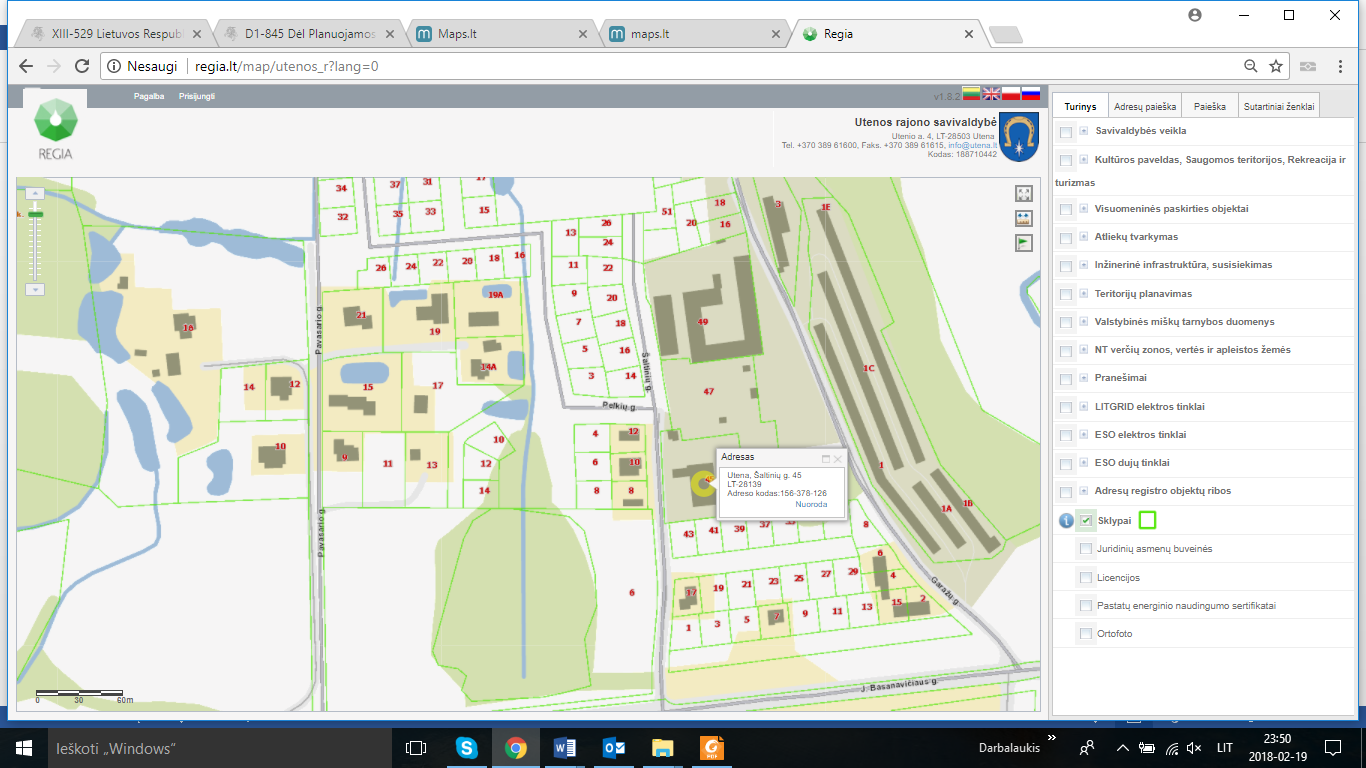 1 pav. UAB „Krisminda“ ūkinės veiklos vieta adresu Šaltinių g.45, Utena. Šaltinis www.regia.ltŪkinės veiklos vietos padėtis vietovės plane ar schemoje su gyvenamųjų namų, ugdymo įstaigų, ligoninių, gretimų įmonių, saugomų teritorijų ir biotopų bei vandens apsaugos zonų ir juostų išsidėstymu. UAB „Krisminda“ ūkinės veiklos sklypo teritorija aptverta, asfaltuota. Naujų statinių statymas neplanuojamas, išskyrus stoginę ir paviršinių nuotekų valymo įrenginius. PŪV vieta vakarinėje dalyje ribojasi su Šaltinių gatve, kurios kairėje pusėje suplanuotas keletas gyvenamųjų sklypų. Transportas įvažiuoja ir išvažiuoja iš įmonės teritorijos keliu iš Šaltinių gatvės.        UAB “Krisminda” 2017 m. adresu Šaltinių g.45, Utena, yra atliktas planuojamos ūkinės veiklos poveikio visuomenės sveikatai vertinimas, kuriame įvertinti veiksniai ir poveikis greta veiklavietės, už Šaltinių gatvės kitoje pusėje, esančioms gyvenamosioms teritorijoms. UAB “Krisminda” sanitarinė apsaugos zona sutapatinta su įmonės sklypo ribomis ir užima 0,3290 ha. Triukšmo, oro taršos ir kvapų vertės neviršija nustatytų ribinių koncentracijų, taikomų gyvenamajai aplinkai, todėl papildomų taršą mažininačių priemonių taikyti nėra tikslinga, nes veikla nėra tarši.  UAB “Krisminda” ūkinės veiklos poveikio visuomenės sveikatai vertinimas pridedamas el.versijoje priede Nr.5.  Šalia įmonės gamybinės teritorijos nėra mokyklų, ligoninių ar miegamųjų miesto rajonų. UAB „Krisminda“ ūkinės veiklos vietos situacijos schema ir gretimybės (žiūr. 2 pav):1. UAB „Krisminda“ pavojingų ir nepavojingų atliekų surinkimo, laikymo ir apdorojimo  punktas , Šaltinių g. 45, Utena;  2. Artimiausia gyvenamoji aplinka Šaltinių g. 8, Šaltinių g. 10, Utena (~32 m);  3. Garažų statybos ir eksploatavimo bendrija "Ratas", Garažų g. 1B, Utena (~150 m);  4. UAB „Baltic Petroleum“ degalinė, J. Basanavičiaus g. 1B, Utena (~230 m);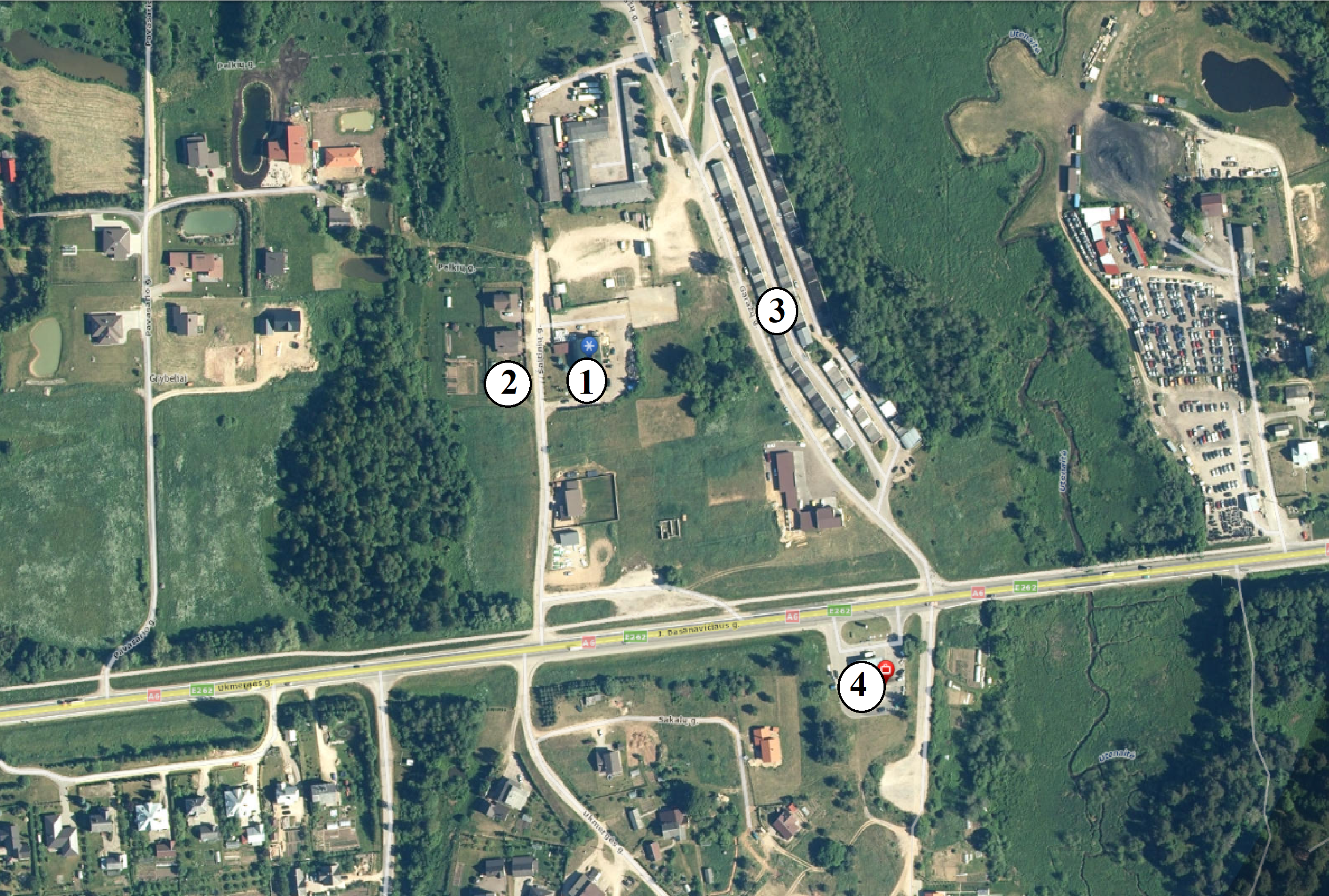 2 pav. UAB „Krisminda“ situacijos schema kitų objektų atžvilgiu   Šalia įmonės planuojamos veiklavietės 0,5 km spinduliu nėra mokyklų, ligoninių, miegamųjų miesto rajonų, kitų visuomenės sveikatos saugos požiūriu reikšmingų objektų gretimybėse nėra.  Artimiausias visuomeninės paskirties objektas yra Utenos Adolfo Šapokos  gimnazija, Paupio g. 1, Utena nuo nagrinėjamo sklypo ribos šiaurės rytų kryptimi  nutolusi  908 m atstumu. Kiti visuomeninės paskirties objektai: Utenos vaikų lopšelis – darželis „Voveraitė“, J. Basanavičiaus g. 30, Utena, Utenos Rapolo Šaltenio progimnazija, J. Basanavičiaus g. 32, Utena, Utenos dailės mokykla, J.Basanavičiaus g. 36, Utena, nutolę rytų kryptimi daugiau kaip 1 km atstumu nuo nagrinėjamo sklypo ribos. UAB „Krisminda“ ūkinės veiklos vieta, adresu Šaltinių g. 45, Utena, nepriklauso saugomoms teritorijoms. Artimiausioje aplinkoje ir gretimose teritorijose nėra gamtos paveldo objektų, saugomų teritorijų (rezervatų, draustinių, nacionalinių ir regioninių parkų, apsaugos zonų ir kt.). UAB „Krisminda“  ūkinės veiklos vieta nepriklauso Europos ekologinio tinklo Natura 2000 teritorijoms. Artimiausias botaninis – zoologinis draustinis yra nutolęs apie 3,15 km, jame esantis Ąžuolijos miškas, kuris priklauso Europos ekologinio tinklo Natura 2000 buveinių apsaugai svarbioms teritorijoms (vietovės identifikacinis Nr. LTUTE0010). Rytų kryptimi už daugiau kaip 8,2 km atstumu nuo veiklavietės yra Alių telmologinis draustinis, jame esanti Alių pelkė, kuri priklauso Europos ekologinio tinklo Natura 2000 priklauso buveinių apsaugai svarbioms teritorijoms (vietovės identifikacinis Nr. LTUTE0006. Kitos Natura 2000 teritorijos nuo planuojamos ūkinės veiklos vietos nutolę daugiau kaip 9 km atstumu, todėl nenagrinėjamos.  UAB „Krisminda“ ūkinės veiklos vieta Natura 2000 buveinių atžvilgiu pateikiama 3 pav.  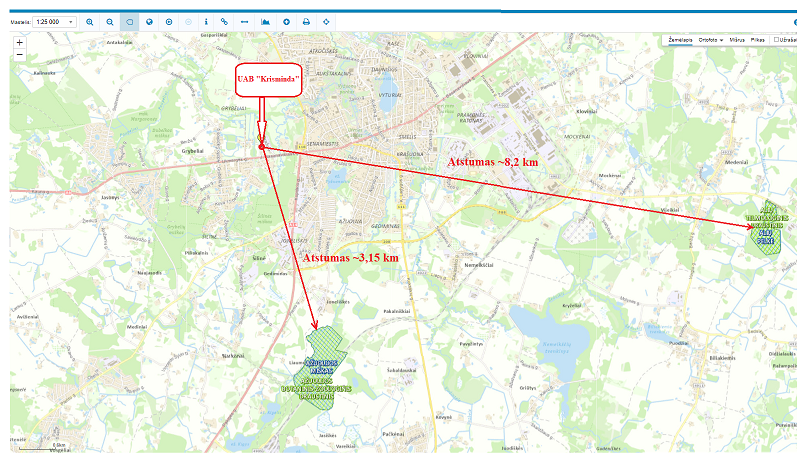 3 pav. UAB „Krisminda“ veiklavietės vieta Natura 2000 teritorijų atžvilgiuSaugomų teritorijų kadastro žemėlapio iškarpa ir UAB „Krisminda“ veiklavietės vieta pateikiama pav. Nr. 4. 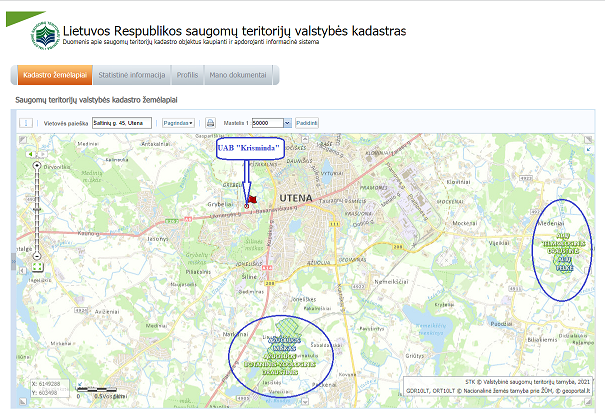 4 pav. UAB „Krisminda“ veiklavietės vieta saugomų teritorijų atžvilgiuBiotopų, bei vandens apsaugos zonų ir juostų UAB „Krisminda“ veiklavietės teritorijoje nėra. Vadovaujantis valstybinės miškų tarnybos duomenimis, UAB „Krisminda“  ūkinės veiklos vieta yra Utenos urėdijos Utenos girininkijos teritorijoje. Artimiausi miškai yra: į vakarus apie 86 m atstumu nuo planuojamos ūkinės veiklos teritorijos yra miško plotas, priskiriamas II miškų grupei – Specialios paskirties miškai. B. Rekreaciniai miškai; į rytus apie 160 m atstumu nuo planuojamos ūkinės veiklos teritorijos -  miško plotas, priskiriamas II miškų grupei – Specialios paskirties miškai. B. Rekreaciniai miškai; į vakarus apie 410 m atstumu nuo planuojamos ūkinės veiklos teritorijos miško plotas, priskiriamas priskiriamas IV miškų grupei – Ūkiniai miškai; pietryčių kryptimi apie 460 m atstumu nuo planuojamos ūkinės veiklos teritorijos -  miško plotas, priskiriamas III miškų grupei – Apsauginiai miškai.  Bendrovės ūkinės veiklos vietoje miškų nėra (žr. 5 pav.).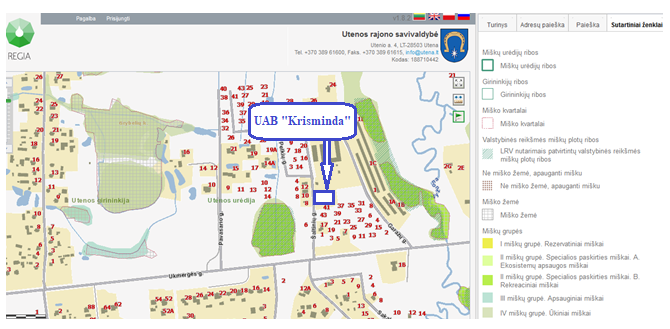 5 pav. UAB „Krisminda“ veiklavietės vieta miškų atžvilgiu        Vadovaujantis  Lietuvos Respublikos upių, ežerų ir tvenkinių kadastru, UAB „Krisminda“      planuojamos ūkinės veiklos vietoje ar gretimybėse nėra upių, ežerų ar tvenkinių,  PŪV vieta nepatenka į paviršinio vandens telkinių apsaugos zonas ir apsaugos juostas (žiūr. 6 pav.): nuo PŪV vietos iki upelio Utenaitė  (12210321) atstumas yra apie  275 m, į upelio Utenaitė apsaugos juostą ir apsaugos zoną veiklavietė nepatenka.  Į tvenkinių, esančių už apie 300 m atstumu nuo veiklavietės, apsaugos juostą veiklavietė nepatenka. Nuo PŪV vietos iki  upelio Paupeliai (12210325) atstumas yra apie  480 m, į upelio Paupeliai apsaugos juostą ir apsaugos zoną veiklavietė nepatenka (žr.6 pav.). UAB „Krisminda“ ūkinės veiklos vietoje pelkių ir durpynų nėra.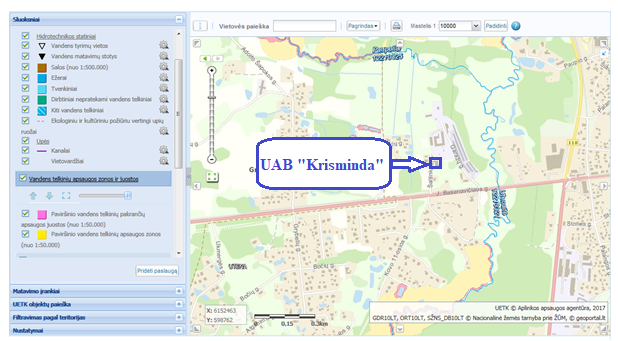 6 pav. UAB „Krisminda“ vieta  paviršinio vandens telkinių apsaugos zonų ir apsaugos juostų atžvilgiu	UAB „Krisminda“ ūkinės veiklos vieta į karstinio regiono ribas, vandens pakrančių, potvynių zonas, gėlo ir mineralinio vandens vandenvietes, jų apsaugos zonas nepatenka. Dėl UAB „Krisminda“ veiklavietės paekimo į vandenviečių apsaugos zonas ir juostas yra gautas atsakymas iš Lietuvos geologijos tarnybos prie Aplinkos ministerijos pridedamas priede Nr. 6. UAB „Krisminda“ veiklavietės vieta nepatenka į potvynių užliejamas teritorijas ( žr. 7 pav.).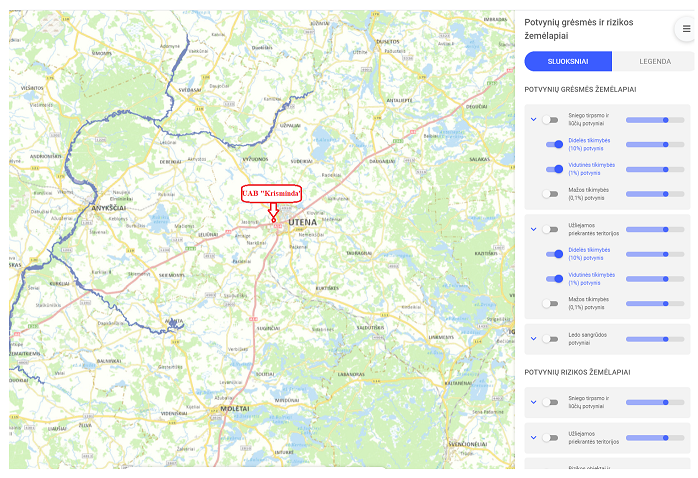 7 pav. Ištrauka iš Potvynių grėsmių ir rizikos žemėlapio     Planuojamos ūkinės veiklos sklypo teritorija aptverta, asfaltuota. Naujų pastatų statymas neplanuojamas. Planuojama įrengti stoginę virš asfaltuotos aikštelės ir paviršinių nuotekų valymo įrenginius. PŪV vieta vakarinėje dalyje ribojasi su Šaltinių g. Transportas įvažiuoja ir išvažiuoja iš įmonės teritorijos keliu iš Šaltinių gatvės.             Pagal Nekilnojamojo turto registro duomenų banko išrašą yra nustatytos šios specialiosios žemės ir miško naudojimo sąlygos:     XLIX. Vandentiekio, lietaus ir fekalinės kanalizacijos tinklų ir įrenginių apsaugos zonos (plotas 0,0009 ha):Vandentiekio, lietaus ir fekalinės kanalizacijos tinklų ir įrenginių apsaugos zonose draudžiama:1. Sandėliuoti pašarus, trąšas bei chemines medžiagas (Neplanuojama) ;2. Įrengti sąvartynus, nuodingųjų atliekų saugojimo aikšteles, pilti chemines medžiagas ir jų tirpalus, naftą ir jos produktus (Neplanuojama nurodytoje apsaugos zonoje);3. Vykdyti grunto sprogdinimo darbus (Neplanuojama);4. Vandens telkiniuose mesti ir vilkti inkarus, grandines, vilkimo lynus ir tralus, gilinti vandens telkinius, kasti bei siurbti jų dugną, cheminėmis medžiagomis naikinti augaliją, nesuderinus šių darbų su Aplinkos ministerija ir Sveikatos apsaugos ministerija (Netaikoma);5. Įrengti pervažas per vamzdynų trasas, automobilių, traktorių bei kitos technikos aikšteles (Neplanuojama). XIV. Gamybinių ir komunalinių objektų sanitarinės apsaugos ir taršos poveikio zonos (plotas 0,329 ha): Gamybinių objektų sanitarinėse apsaugos zonose draudžiama:1. Statyti pramonės įmones, gamybinius pastatus ir įrenginius, kurių gamybos teršalai gali pakenkti jau esančios įmonės darbuotojų sveikatai, sugadinti medžiagas, įrenginius, produkciją, taip pat padidinti gyvenamosios zonos taršą (Neplanuojama);2. Statyti gyvenamuosius namus, sporto įrenginius, vaikų įstaigas, mokyklas, medicinos įstaigas, sanatorijas ir profilaktoriumus bei kitas panašias įstaigas, taip pat įrengti parkus (Neplanuojama).     VI. Elektros linijų apsaugos zonos (plotas 0,0203 ha):1) Elektros linijos apsaugos zonoje be elektros tinklų įmonės raštiško leidimo draudžiama:1. Statyti, kapitališkai remontuoti, rekonstruoti arba griauti pastatus, statinius ir inžinerinius tinklus (Neplanuojama);2. Vykdyti kalnakasybos, krovimo, žemės kasybos bei lyginimo, sprogdinimo, melioravimo ir laistymo darbus  (Neplanuojama);3. Sodinti arba kirsti medžius ir krūmus (Neplanuojama);4. Važiuoti mašinoms ar kitiems mechanizmams, kurių aukštis su kroviniu arba be jo yra daugiau kaip 4,5 metro nuo kelio paviršiaus (elektros oro linijos apsaugos zonoje) (Neplanuojama);5. Rengti gyvulių laikymo aikšteles, tverti vielų užtvaras ir metalines tvoras (Neplanuojama).2) Elektros linijos apsaugos zonoje draudžiama:1. Įrengti žaidimų aikšteles, stadionus, turgavietes, visuomeninio transporto stoteles, visų rūšių mašinų ir mechanizmų aikšteles, organizuoti renginius, į kuriuos susirenka daug žmonių (Neplanuojama);2. Sandėliuoti pašarus, šiaudus, trąšas, durpes, malkas ir kitas medžiagas (sandėliuoti daiktus elektros linijų apsaugos zonoje 0,0203 ha teritorijoje neplanuojama) ;3. Įrengti degalines, kuro ir tepalų sandėlius (Neplanuojama);4. Įrengti sąvartynus, teršti gruntą ir atmosferą, kūrenti laužus (Neplanuojama);5. Užgriozdinti kelius prie elektros tinklų objektų (Neplanuojama);6. Leisti aitvarus ir kitokius skraidančiuosius įtaisus, taip pat kitaip pažeisti elektros oro linijos izoliaciją(Neplanuojama);7. Sustoti visokiam transportui, išskyrus geležinkelio (330 kV ir aukštesnės įtampos elektros oro linijų apsaugos zonose) (Neplanuojama).Ryšių linijų apsaugos zonos (plotas 0,0064 ha):Ryšių linijų apsaugos zonoje (žemės juostoje, kurios plotis po 2 metrus abipus požeminio kabelio trasos arba orinės linijos kraštinių laidų ir 3 metrai aplink požeminį ar antžeminį stiprinimo punktą) be raštiško įmonių, aptarnaujančių šias ryšių linijas, leidimo ir darbų metu nesant tos įmonės atstovo draudžiama:1. kasti žemę giliau kaip 0,3 metro (Neplanuojama) ;2. vykdyti statybos, geologinių tyrinėjimų, sprogdinimo darbus (Neplanuojama);3. lyginti gruntą buldozeriais ar kita technika (Neplanuojama);4. sodinti medžius, sandėliuoti medžiagas, pašarus, trąšas, pilti gruntą, kurti laužus (sandėliuoti daiktus, medžiagas ryšių linijų apsaugos zonoje 0,0064 ha teritorijoje neplanuojama);5. įrengti transporto priemonių ir mechanizmų aikšteles (Neplanuojama);6. po orinėmis ryšių linijomis vežti negabaritinius krovinius (Neplanuojama);7. užversti ir laužyti įspėjamuosius bei signalinius ženklus (Neplanuojama).Pagal atliktą prognozuojamų sveikatos rizikos veiksnių (triukšmo ir aplinkos taršos cheminėmis medžiagomis) analizę siūlomos UAB „Krisminda“ PŪV SAZ ribos sutampa su sklypo ribomis. SAZ ribų dydis 0,329 ha. Naujam įrenginiui – statybos pradžia ir planuojama veiklos pradžia. Esamam įrenginiui – veiklos pradžia.UAB „Krisminda“ pavojingų ir nepavojingų atliekų surinkimo, laikymo ir apdorojimo  punktas nėra naujas įrenginys, ir turėjo nuo 2010-04-22  išduotą Utenos RAAD TIPK leidimą Nr. TU(2)-66 atliekų tvarkymo veiklai. UAB „Krisminda“ teikia paraišką TIPK leidimui gauti, kadangi:Aplinkos apsaugos agentūra 2021-03-10 raštu Nr.(30.4)-A4E-2926 „Dėl UAB „Krisminda“ Taršos integruotos prevencijos ir kontrolės leidimo Nr. TU(2)-66 pakeitimo į Taršos leidimą“  kreipėsi į UAB „Krisminda“ dėl TIPKL keitimo procedūros pradėjimo.Vadovaujantis LR Aplinkos ministro patvirtintomis „Taršos leidimų išdavimo, pakeitimo ir galiojimo panaikinimo taisyklių“ 3.2.5.p. reikalavimais: Iki 2014 m. liepos 1 d.išduotus TIPK leidimus pagal 2002 m. TIPKL taisykles, iki 2022 m. sausio 1 d. neatlygintinai pakeisti jį atitinkančiu Taršos Leidimu, turinčiu atitinkamas specialiąsias dalis. Kadangi UAB „Krisminda“ turimas atliekų tvarkymo įrenginys atitinka TIPKL taisyklių kriterijus, teikiama paraiška TIPK Leidimui pakeisti.UAB „Krisminda“ veikla atitinka TIPKL taisyklių 5.6 punktą: pavojingųjų atliekų laikymas, kuriam netaikomas 5.5 punktas, prieš atliekant bet kurios 5.1, 5.2, 5.5 ir 5.7 punktuose išvardytos rūšies veiklą, kai bendras pajėgumas yra didesnis kaip 50 tonų, išskyrus laikinąjį laikymą atliekų susidarymo vietoje prieš surenkant. Bendrovė savo veikloje vykdo pavojingųjų atliekų laikymą, kai bendras pajėgumas yra didesnis kaip 50 tonų pavojingų atliekų vienu metu.  UAB „Krisminda“ dirbama viena pamaina po 8 val., vidutiniškai 252 darbo dienas per metus. Dirba atliekų apdorojimo punkte – 8 darbuotojai. Esant būtinybei įrenginys gali dirbti 2 pamainomis.Informacija apie asmenis, atsakingus už įmonės aplinkos apsaugą.        Už aplinkos apsaugą bendrovėje yra atsakingas direktorius Mindaugas Vygantas, tel.: +370-686-8881824, el.paštas: krisminda@krisminda.lt. Informacija apie įdiegtas aplinkos apsaugos vadybos sistemas. UAB „Krisminda“ savo veikloje dar neturi įdiegtų ISO 9001:2008 ir ISO 14001:2004 sistemų. UAB „Krisminda“ nėra įdiegusi aplinkos apsaugos vadybos sistemos, tačiau įmonės direktorius nuolat rūpinasi, kad įmonė atitiktų aplinkosauginius reikalavimus, būtų mažinami susidarančių atliekų kiekiai, taupiai naudojama elektra.Įmonė siekdama nuolatinio aplinkos apsaugos veiksmingumo gerinimo, prisiima atsakomybę už ūkinės veiklos galimą poveikį aplinkai ir įsipareigoja:vykdyti veiklą pagal galiojančius LR aplinkos apsaugos įstatymus ir kitus teisės aktus;taupiai ir racionaliai naudoti gamtos ir energetinius išteklius;įtraukti į aplinkos apsaugos veiklos įgyvendinimą visus su tuo susijusius darbuotojus.6. Netechninio pobūdžio santrauka (informacija apie įrenginyje (įrenginiuose) vykdomą veiklą, trumpas visos paraiškoje pateiktos informacijos apibendrinimas). UAB „Krisminda“ pavojingų ir nepavojingų atliekų surinkimo, laikymo ir apdorojimo  punktas  vykdo pavojingų ir nepavojingų atliekų surinkimą, vežimą, rūšiavimą, paruošimą naudoti ar šalinti, laikymą, atliekų eksportą tolimesniam perdirbimui. UAB „Krisminda“ vykdo pavojingų švino akumuliatorių atliekų apdorojimą (ardymą) iki sudėtinių pavojingų ir nepavojingų sudedamųjų dalių, kurios vėliau perduodamos kitiems atliekų tvarkytojams galutiniam sutvarkymui. Surinktos pavojingos ir nepavojingos atliekos laikomos iki jų perdavimo kitam atliekų tvarkytojui Lietuvoje arba užsienyje. Visos atliekų tvarkymo operacijos vykdomos uždarame pastate. Atliekų laikymui naudojamas arkinis sandėlis, 2 jūriniai konteineriais ir aikštelė su stogine.Giminingų savybių turinčias skystąsias atliekas planuojama sumaišyti,  atskirti energetinę vertę turinčius junginius, susmulkinti plastikinę ar metalinę pakuotę (mažinamas laikomų atliekų tūris), supakuoti ir supakuoti atliekas pagal kiekvienai atliekų grupei keliamus sandėliavimo ar vežimo reikalavimus. Supakuotas ir paruoštas tolimesniam naudojimui ar šalinimui atliekas planuojama sandėliuoti sandėlyje, aikštelėje arba dviejuose jūriniuose konteineriuose iki išvežimo galutiniams atliekų tvarkytojams Lietuvoje ir užsienyje krovininiais automobiliais. Veiklos vykdytojas deklaruoja, kad bus taikomos atitinkamos atliekų mechaninio apdorojimo operacijos, atitinkančios reikalavimus, numatytus ES informaciniame dokumente dėl Geriausių prieinamų gamybos būdų atliekų sektoriuje. Visas mechaninio apdorojimo operacijas (maišymą, perpakavimą, filtravimą, smulkinimą, atskyrimą) bei pavojingų atliekų laikymą numatoma vykdyti uždarame gamybiniame – sandėliavimo pastate, kuriame įrengtos buitinės patalpos darbuotojams nusiprausti, pailsėti ir pavalgyti. Administracinės patalpos administracijos darbuotojams įrengtos atskirai.II. INFORMACIJA APIE ĮRENGINĮ IR JAME VYKDOMĄ ŪKINĘ VEIKLĄĮrenginys (-iai) ir jame (juose) vykdomos veiklos rūšys. UAB „Krisminda“ atliekų tvarkymo įrenginyje planuojama vykdyti šias atliekų tvarkymo veiklas:1 lentelė. Įrenginyje planuojama vykdyti ir (ar) vykdoma ūkinė veikla8. Įrenginio ar įrenginių gamybos (projektinis) pajėgumas arba vardinė (nominali) šiluminė galia.UAB „Krisminda“ pavojingų ir nepavojingų atliekų surinkimo, laikymo ir apdorojimo  punktas  adresu Šaltinių g. 45, Utena, planuoja:Surinkti ir apdoroti iki 6000 t/m  švino akumuliatorių  atliekų (16 06 01*);Surinkti ir paruošti naudoti iki 150 t/m metalinės pakuotės atliekų ( 15 01 04);Surinkti ir paruošti naudoti iki 20 t/m absorbentų, filtrų medžiagų (įskaitant kitaip neapibrėžtus tepalų filtrus), pašluosčių, apsauginių drabužių, užterštų pavojingosiomis medžiagomis ( 15 02 02*);Surinkti ir paruošti naudoti iki 80 t/m absorbentų, filtrų medžiagų, pašluosčių ir apsauginių drabužių, nenurodytų 15 02 02 (15 02 03);Surinkti ir paruošti naudoti iki 150 t/m juodųjų metalų (16 01 17);Surinkti ir paruošti naudoti iki 40 t/m spalvotųjų metalų (16 01 18);Surinkti ir paruošti naudoti iki 5000 t/m švino atliekų  (17 04 03, 19 12 03);Surinkti ir paruošti naudoti iki 2500 t/m  atskirai surinkto baterijų ir akumuliatorių elektrolito (16 06 06*);Surinkti ir paruošti naudoti iki 2500 t/m įvairių pavojingų ir nepavojingų plastiko atliekų (16 01 19, 17 02 03, 19 12 04, 20 01 39, 19 12 11*);Surinkti ir paruošti naudoti iki 1000 t/m kitos mechaninio atliekų (įskaitant medžiagų mišinius) apdorojimo atliekos, kuriose yra pavojingųjų medžiagų (užterštos švino plokštelės, švino pasta) (19 12 11*);Surinkti ir paruošti naudoti iki 3000 t/m  kitų mechaninio atliekų (įskaitant medžiagų mišinius) apdorojimo atliekų, nenurodytų 19 12 11  ( 19 12 12).Plačiau tvarkomų atliekų pajėgumas pateiktas Paraiškos 24 punkte apie atliekų tvarkymą. Kuro ir energijos vartojimas įrenginyje (-iuose), kuro saugojimas. Energijos gamyba.           Centralizuotų šilumos tinklų adresu Šaltinių g.45, Utena, nėra. Patalpos šildomos autonomiškai kietu kuru arba elektra. Yra kieto biokuro katilinė, kurioje sumontuotas 50 kW galingumo kieto kuro katilas. Patalpų apšildymui bus naudojamas kietasis biokuras (malkos). Planuojama patalpų apšildymui sunaudoti 30,0 m3/m (18,0 t/m) medienos kuro. Dujiniam autokrautuvui planuojama sunaudoti iki 1,6 t/m suskystintų naftos ( propano-butano) dujų. Dyzelinu varomam sunkvežimiui planuojama sunaudoti iki 12,0 t/m dyzelino. Elektra naudojama patalpų šildymui, elektra varomiems įrenginiams, sandėlio ir aikštelės apšvietimui. Planuojama per metus sunaudoti iki 7000 kWh elektros energijos.2 lentelė. Kuro ir energijos vartojimas, kuro saugojimas3 lentelė. Energijos gamyba Nepildoma, nes ūkio objektas energijos negamina.III. GAMYBOS PROCESAI10. Detalus įrenginyje vykdomos ir (ar) planuojamos vykdyti ūkinės veiklos rūšių aprašymas ir įrenginių, kuriuose vykdoma atitinkamų rūšių veikla, išdėstymas teritorijoje. Informacija apie įrenginių priskyrimą prie potencialiai pavojingų įrenginių. UAB „Krisminda“ pavojingų ir nepavojingų atliekų surinkimo, laikymo ir apdorojimo  punktas  adresu Šaltinių g. 45, Utena, planuoja:Surinkti ir apdoroti iki 6000 t/m  švino akumuliatorių  atliekų (16 06 01*);Surinkti ir paruošti naudoti iki 150 t/m metalinės pakuotės atliekų ( 15 01 04);Surinkti ir paruošti naudoti iki 20 t/m absorbentų, filtrų medžiagų (įskaitant kitaip neapibrėžtus tepalų filtrus), pašluosčių, apsauginių drabužių, užterštų pavojingosiomis medžiagomis ( 15 02 02*);Surinkti ir paruošti naudoti iki 80 t/m absorbentų, filtrų medžiagų, pašluosčių ir apsauginių drabužių, nenurodytų 15 02 02 (15 02 03);Surinkti ir paruošti naudoti iki 150 t/m juodųjų metalų (16 01 17);Surinkti ir paruošti naudoti iki 40 t/m spalvotųjų metalų (16 01 18);Surinkti ir paruošti naudoti iki 5000 t/m švino atliekų  (17 04 03, 19 12 03);Surinkti ir paruošti naudoti iki 2500 t/m  atskirai surinkto baterijų ir akumuliatorių elektrolito (16 06 06*);Surinkti ir paruošti naudoti iki 2500 t/m įvairių pavojingų ir nepavojingų plastiko atliekų (16 01 19, 17 02 03, 19 12 04, 20 01 39, 19 12 11*);Surinkti ir paruošti naudoti iki 1000 t/m kitos mechaninio atliekų (įskaitant medžiagų mišinius) apdorojimo atliekos, kuriose yra pavojingųjų medžiagų (užterštos švino plokštelės, švino pasta) (19 12 11*);Surinkti ir paruošti naudoti iki 3000 t/m  kitų mechaninio atliekų (įskaitant medžiagų mišinius) apdorojimo atliekų, nenurodytų 19 12 11  ( 19 12 12).           Planuojamos vykdyti UAB „Krisminda“ pavojingų ir nepavojingų atliekų surinkimo, laikymo ir apdorojimo  punkte atliekų tvarkymo veiklas nurodytas žemiau 3 lentelėje. Atliekų laikymo zonos ir laikomų atliekų kiekiai pateikiami atliekų zonavimo schemoje prie atliekų naudojimo ar šalinimo techninio reglamento ( priedas Nr. 7).3 lentelė. Planuojamos vykdyti veiklos UAB „Krisminda“ pavojingų ir nepavojingų atliekų surinkimo, laikymo ir apdorojimo  punkte:Atliekų  tvarkymo technologinis aprašymas: Ardant akumuliatorių pirmiausia bus prapjaunama akumuliatoriaus apačia ir akumuliatorius nustumiamas ant gravitacinio konvejerio, po kuriuo yra elektrolito surinkimo lovys. Iš lovio elektrolitas tekės į plastikines talpas, atsparias cheminiam poveikiui. Virš gravitacinio konvejerio, įrengtas specialus filtras elektrolito garams surinkti. Nusausintas akumuliatorius bus nustumiamas ant juostinio konvejerio su pavara, virš kurio yra du pjūklai viršutinei akumuliatoriaus daliai nupjauti. Akumuliatorius nupjautu viršumi, be elektrolito, galutinai išardomas atskiriant viduje esančias plokšteles, nupjautą dangtelį ir plastikinį akumuliatoriaus korpusą. Visos akumuliatoriaus sudedamosios dalys yra rūšiuojamos į atskirus maišus.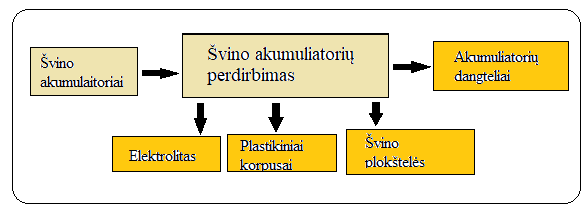 Planuojama  per metus surinkti iki 6000 t/m švino akumuliatorių atliekų ir perdirbti UAB „Krisminda“ atliekų tvarkymo punkte. Sukaupus optimalų kiekį po atliekų apdorojimo susidarančių atliekų (rūgštinio elektrolito (16 06 06*), plastiko atliekų (19 12 04), švino plokštelių ir švino pastos atliekų ( 19 12 03, 19 12 11*, 19 12 12), rūgštiniu elektrolitu užterštų plastiko atliekų ( 19 12 11*), kitos mechaninio atliekų (įskaitant medžiagų mišinius) apdorojimo atliekos, nenurodytos 19 12 11  (19 12 12)), planuojama perduoti jas Lietuvoje esančioms įmonėms atliekų tvarkytojoms, registruotoms atliekų tvarkytojų valstybiniam registre, arba eksportuoti perdirbimui ar šalinimui į kitas šalis. Švino akumuliatorių ardymo metu susidariusios atliekos papildys tokių pat analogiškų surenkamų atliekų (švino plokštelių ir švino pastos, rūgštinio elektrolito, plastiko atliekų ir kt.) srautą.Absorbentai, filtrų medžiagos (įskaitant kitaip neapibrėžtus tepalų filtrus), pašluostės, apsauginiai drabužiai, užteršti pavojingosiomis medžiagomis pašluostės (15 02 02*)  ir absorbentai, filtrų medžiagos, pašluostės ir apsauginiai drabužiai, nenurodyti 15 02 02 (15 02 03) planuojamos surinkti, rūšiuoti, suspausti, paruošti tolimesniam naudojimui ar šalinimui ir perduoti tolimesniam sutvarkymui Lietuvoje esančioms įmonėms atliekų tvarkytojoms, registruotoms atliekų tvarkytojų valstybiniam registre, arba eksportuoti perdirbimui ar šalinimui į kitas šalis.Juodojo ir spalvotojo metalų laužo atliekos ( 16 01 17, 16 01 18, 17 04 03), metalinė pakuotė ( 15 01 04) planuojama surinkti, paruošti naudoti (rūšiuoti, supjaustyti, atskirti) ir perduoti tolimesniam sutvarkymui Lietuvoje esančioms įmonėms atliekų tvarkytojoms, registruotoms atliekų tvarkytojų valstybiniam registre, arba eksportuoti perdirbimui į kitas šalis.Įvairios plastiko atliekos ( 16 01 19,  17 02 03, 19 12 04, 20 01 39) bei užterštos akumuliatorių plastikinių korpusų atliekos ( 19 12 11*) planuojamos surinkti, rūšiuoti, susmulkinti, sumalti ir perduoti tolimesniam sutvarkymui Lietuvoje esančioms įmonėms atliekų tvarkytojoms, registruotoms atliekų tvarkytojų valstybiniam registre, arba eksportuoti perdirbimui ar šalinimui į kitas šalis.Kitos mechaninio atliekų (įskaitant medžiagų mišinius) apdorojimo atliekos, kuriose yra pavojingųjų medžiagų (19 12 11*) ir kitos mechaninio atliekų (įskaitant medžiagų mišinius) apdorojimo atliekos, nenurodytos 19 12 11  (19 12 12) bei analogiškos surinktos atliekos iš kitų atliekų turėtojų planuojamos surinkti, rūšiuoti (jeigu reikia), laikyti ir perduoti tolimesniam sutvarkymui Lietuvoje esančioms įmonėms atliekų tvarkytojoms, registruotoms atliekų tvarkytojų valstybiniam registre, arba eksportuoti perdirbimui ar šalinimui į kitas šalis.Švino akumuliatorių atliekų (16 06 01*) apdorojimas: Švino akumuliatorių ardymui naudojama speciali pusiau automatinė išardymo linija: perdirbant akumuliatorių, pirmiausia prapjaunamas akumuliatoriaus dugnas ir akumuliatorius nustumiamas ant konvejerio, po kuriuo yra rūgšties surinkimo lovys. Baterijų ir akumuliatorių elektrolitas lataku (akumuliatoriaus rūgštis 16 06 06*) surenkama į sandarias plastikines talpas, atsparias rūgšties cheminiam poveikiui (IBC konteineriai). IBC konteineryje su elektrolitu nusėda ant dugno švino pasta (19 12 11*) ir smulkios plastiko drožlės ( 19 12 04). Vėliau vykdomas švino pastos (19 12 11*, 19 12 12), plastiko atliekų (19 12 04) ir atskyrimas (16 06 06*). Akumuliatorių ardymo/apdorojimo linijos našumas iki 16 t akumuliatorių atliekų per pamainą. Pašalinus iš akumuliatoriaus rūgštis, nupjaunama viršutinė akumuliatoriaus dalis su gnybtais. Akumuliatorius galutinai išardomas, atskiriant likusias jo sudedamąsias dalis: plastikinius korpusus (19 12 11*), švino plokšteles ( 19 12 11*, 19 12 12, 19 12 03 ), akumuliatorių dangtelius su gnybtais ( 19 12 12). Susidariusios atliekos išrūšiuojamos į atskirus polipropileninius didmaišius. Gauti plastikiniai akumuliatorių korpusai toliau apdorojami: plaunami specialiose plovimo voniose, nusausinami ir smulkinami smulkinimo įrenginiu į vidutinio stambumo netaisyklingos formos dalis (čipsus). Akumuliatorių dangteliai su gnybtais toliau apdorojami mechaniniu būdu iš plastmasinio dangtelio atskiriant metalines švino dalis ir plastiką. Gaunamos nepavojingos švino atliekos (19 12 12, 19 12 03) ir plastikas (19 12 04). Plaunant akumuliatorių plastikinius korpusus plovimo vonių dugne susikaups švino pasta, kuri  bus surenkama ir laikoma su kitomis nepavojingomis švino atliekomis ( 19 12 12, 19 12 03). Jei švino atliekos užterštos rūgštiniu elektrolitu ( pvz.: švino plokštelės), tai elektrolitu užterštos švino atliekos bus apskaitomos 19 12 11* atliekos kodu, jeigu švino atliekos bus sausos, švarios ( pvz.: švino akumuliatorių dangtelių gnybtai), - tuomet apskaitomos 19 12 03, 19 12 12 atliekų kodais.Naudotų švino akumuliatorių surinkimas ir perdirbimas/apdorojimas bus vykdomas uždarame angaro tipo sandėlyje, kuriame grindys padengtos skysčiams nelaidžia betono danga, atsparia ardančiam skysčių poveikiui. Teritorija aplink sandėlį aptverta ir asfaltuota. Per metus planuojama apdoroti iki 6000 t/m švino akumuliatorių atliekų. Susidarę pavojingos atliekos ( 16 06 06*, 19 12 11*) ir nepavojingos atliekos (19 12 03, 19 12 12, 19 12 04) planuojamos laikyti numatytose atliekų laikymo zonose. Susidariusios pavojingos ir nepavojingos atliekos bus surenkamos, laikomos, (jei reikia) apdorojamos ir perduodamos pagal rašytines sutartis tolimesniems atliekų tvarkytojams tolimesniam apdorojimui.Po švino akumuliatorių ardymo gautos švino plokštelės užterštos elektrolitu (atliekos kodas 19 12 11*) bei nepavojingos švino atliekos (19 12 03, 19 12 12)  rūšiuojamos ir sukaupos optimalų jų kiekį perduodamos tolimesniam apdorojimui įmonėms atliekų tvarkytojoms Lietuvoje, registruotoms atliekų tvarkytojų valstybiniame registre, arba ekportuojamos perdirbimui į kitas užsienio šalis. Švino atliekos, švino plokštelės ir jų pasta gali būti perduodama tolimesniam tvarkymui atliekų kodu 19 12 11*, 19 12 12, 19 12 03.  Jei švino plokštelės gaunamos švarios iš kitų atliekų turėtojų, tuomet jos priimamos kodu 17 04 03 arba 19 12 03. Per metus planuojama surinkti, paruošti naudoti iki 5000 t/m švino atliekų (17 04 03, 19 12 03); iki 1000 t/m švino plokštelių ir švino pastos (19 12 11*) atliekų, iki 2500 t/m švino turinčių atliekų ( 19 12 12). 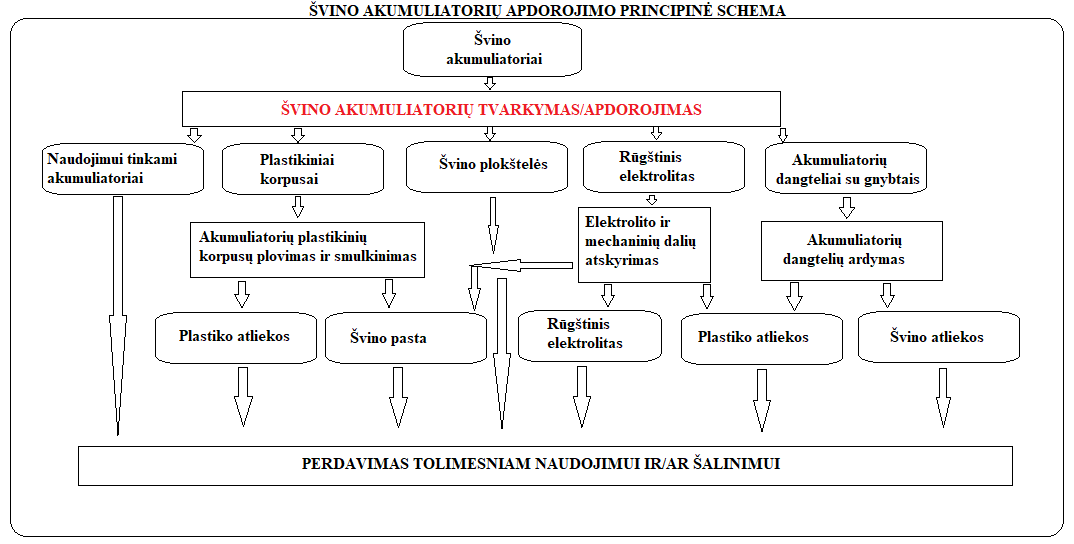 Plastiko atliekų apdorojimas Plastiko atliekas (16 01 19, 17 02 03, 19 12 04, 20 01 39)  planuojama surinkti, rūšiuoti į perdirbamą ir neperdirbamą plastiką. Neperdirbamas plastikas bus surenkamas, ir sukaupus optimalų kiekį nukreipiamas į šalinimo įmones. Perdirbimui tinkamas plastikas planuojamas rūšiuoti, ir sukaupus optimalų kiekį sumalti mechaniniu būdu iki vidutinio stambumo frakcijos (čipsų), vėliau perduoti kitiems atliekų tvarkytojams plastiko panaudojimui ir perdirbimui atliekų kodu 19 12 04. Švino akumuliatorių rūgštiniu elektrolitu užteršti plastikiniai korpusai ( 19 12 11*) planuojami prieš/po smulkinimo išplauti specialioje uždaroje vandens vonioje ir tokiu atliekų apdorojimo būdu gauti nepavojingas plastiko atliekas (19 12 04). Ištraukti po plovimo plastikiniai korpusai planuojami palikti nuvarvėjimui 1-2 val., vėliau jie nukreipiami į sumalimą, gaunamos atliekos (19 12 04). Sumaltus plastikinius akumuliatorių korpusus  su kitomis plastiko atliekomis planuojama perduoti tolimesniam perdirbimui Lietuvoje arba eksportuoti į užsienį. Švino akumuliatorių užteršti plastikiniai korpusai ( 19 12 11*) gali būti malami be plovimo operacijos, tuomet sumalus tokius plastikus jie perduodami 19 12 11* atliekų kodu. Plovimo operacija gali būti taikoma sumaltam plastikui siekiant gauti iš užterštų elektrolitu plastiko čipsų (pavojingos atliekos) (19 12 11*) nepavojingas plastiko atliekas (19 12 04). Per metus planuojama surinkti ir gauti po apdorojimo iš viso iki 2500 t/m plastiko atliekų. Operacijų eiliškumas priklauso nuo superkamai atliekai keliamų reikalavimų užterštumui bei technologinio atliekų apdorojimo proceso patogumo. Elektrolitu prisisotinęs vanduo po akumuliatorių plastikinių korpusų plovimo ( iki 1 m3 per metus), laikomas ir perduodamas atliekų tvarkytojams su kitomis elektrolito atliekomis. 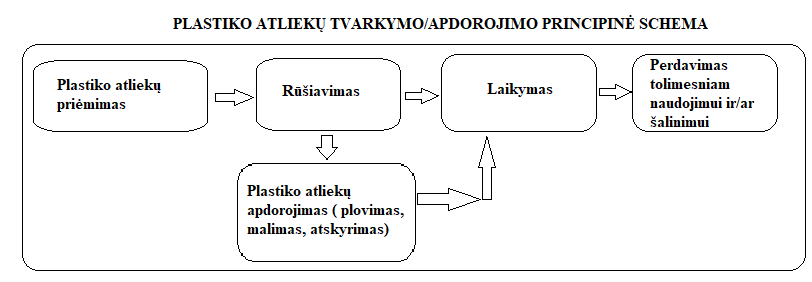  Juodojo ir spalvotojo metalo, įskaitant metalinę pakuotę, apdorojimasJuodojo ir spalvotojo metalo  (16 01 17 , 16 01 18), įskaitant metalinę pakuotę (15 01 04), atliekos surenkamos, rūšiuojamos, jeigu reikalinga,- pjaustomos elektriniais pjaustymo įrenginiais į nustatytų gabaritų metalo laužo gabalus. Planuojama iš viso surinkti ir pruošti naudojimui iki 340 t/m metalo laužo atliekų, įskaitant metalinę pakuotę. Paruoštos juodojo ir splavotojo metalo laužo atliekos laikomos  ir sukaupus optimalų atliekų kiekį perduodamos tolimesniam sutvarkymui atliekų tvarkytojams Lietuvoje arba eksportuojamos į užsienį. Po metalo laužo atliekų apdorojimo gaunami atliekų kodai 19 12 02 ir 19 12 03.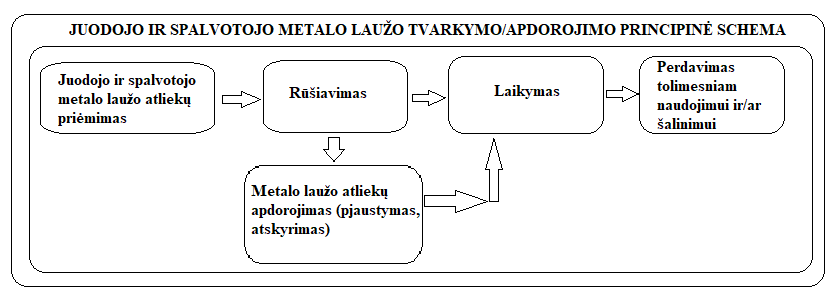 Absorbentų, filtrų medžiagų, pašluosčių ir apsauginių drabužių atliekų apdorojimasPavojingomis ir nepavojingomis atliekomis užterštos pašluostės, apsauginiai rūbai, filtrų medžiagos ( 15 02 02* ir 15 02 03) planuojamos surinkti ir sukaupus optimalų kiekį planuojama suspausti, presuoti į gniutulus (kipas) su tikslu sumažinti laikomų atliekų tūrį, palengvinti sandėliavimą ir jų transportavimą. Planuojama iš viso surinkti ir pruošti naudojimui iki 100 t/m pavojingomis ir nepavojingomis atliekomis užterštų pašluosčių, apsauginių rūbų, filtrų medžiagų. Pavojingomis ir nepavojingomis atliekomis užterštos pašluostės, apsauginiai rūbai, filtrų medžiagos planuojamos perduoti tolimesniam sutvarkymui kitiems atliekų tvakytojams esantiems LR teritorijoje ar užsienyje.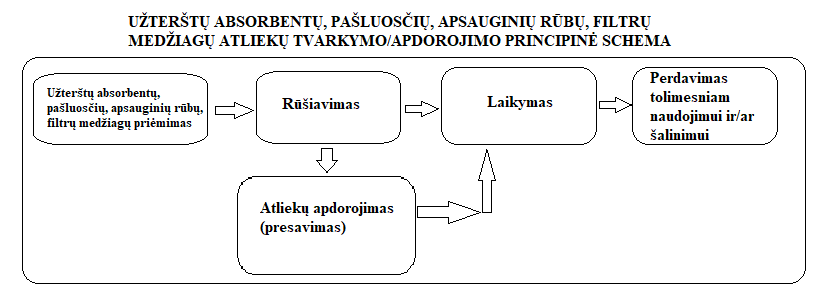  Kitų mechaninio atliekų (įskaitant medžiagų mišinius) apdorojimo atliekų tvarkymas Kitos mechaninio atliekų (įskaitant medžiagų mišinius) apdorojimo atliekos (19 12 11* ir 19 12 12) planuojamos surinkti, laikyti ir sukaupus optimalų atliekų kiekį, jas perduoti tolimesniam panaudojimui arba šalinimui. Esant galimybėms kitos mechaninio atliekų (įskaitant medžiagų mišinius) apdorojimo atliekos (19 12 11* ir 19 12 12) gali būti rūšiuojamos. Planuojama iš viso surinkti ir pruošti naudojimui iki 4000 t/m kitų mechaninio atliekų (įskaitant medžiagų mišinius) apdorojimo atliekų. Į šių atliekų kiekį patenka plastikiniai akumuliatorių dangteliai su gnybtais, kuriuos planuojama ardyti, atskirti mechaniniu rankiniu būdu į švino atliekas (19 12 03) ir plastiko atliekas ( 19 12 04). 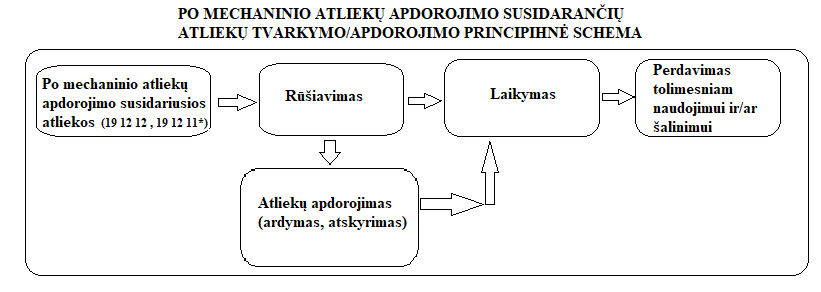 Baterijų ir akumuliatorių elektrolito ( 16 06 06*) tvarkymasBaterijų ir akumuliatorių surinktas rūgštinis elektrolitas laikomas talpose atspariose laikomo elektrolito cheminiam poveikiui. Gautas po akumuliatorių apdorojimo elektrolitas susimaišęs su mechaninėmis priemaišomis ( plastiko ir švino pasta), todėl elektrolitas filtravimo pagalba atskiriamas nuo plastiko (19 12 04) ir švino pastos (19 12 11*) priemaišų. Po akumuliatorių apdorojimo gautas baterijų ir akumuliatorių elektrolitas, papildys surenkamo iš kitų atliekų turėtojų elektrolito kiekius. Atskirtas baterijų ir akumuliatorių rūgštinis elektrolitas laikomas atskirai nuo surinkto šarminio elektrolito (jei toks yra), tarpusavyje šios elektrolitų rūšys nemaišomos. Planuojama per metus surinkti ir paruošti naudoti iki 2500 t/m  atskirai surinkto baterijų ir akumuliatorių elektrolito (16 06 06*). Sukaupus optimalų kiekį rūgštinis elektrolitas perduodamas tolimesniam sutvarkymui kitiems atliekų tvarkytojams Lietuvoje arba eksportuojamas tvarkymui į užsienio šalis.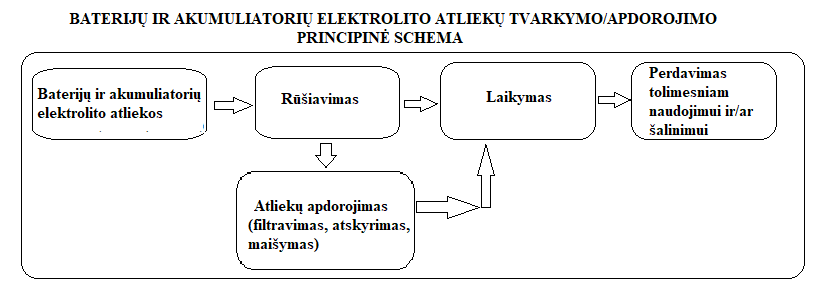 Atliekų laikymo aprašymas:Atliekų laikymui planuojama naudoti be metalinio sandėlio 1 vnt. (490 m2) ir 2 uždarų jūrinių konteinerių ( bendras plotas 29,5 m2), papildomai asfaltuota aikštelė 820,50 m2 su stogine. Sandėlyje, kurio plotas 490 m2,  planuojama laikyti švino akumuliatorių atliekas ( 16 06 01*), rūgštinį elektrolitą ( 16 06 06*),  švarius arba užterštus akumuliatorių plastikinius korpusus ( 19 12 04, 19 12 11*); kitas mechaninio atliekų (įskaitant medžiagų mišinius) apdorojimo atliekas, kuriose yra pavojingųjų medžiagų (užterštos švino plokštelės, švino pasta) (19 12 11*). Uždaruose IBS plastikiniuose 1 m3 konteineriuose sandėlyje planuojama laikyti rūgštinį elektrolitą.  Sandėlyje laikomų atliekų kiekis planuojamas iki 500 t.Aikštelėje, su kieta asfalto danga ir planuojama įrengti paviršinių nuotekų surinkimo sistema bei paviršinių nuotekų valymo įrenginiais, planuojama laikyti specialiai tam skirtuose sandariuose uždengiamuose paženklintuose plastikiniuose konteineriuose  švino akumuliatorių (16 06 01*) atliekas. Sandėlyje planuojama laikyti įvairaus smulkinto ir nesmulkinto plastiko atliekas ( 19 12 04, 19 12 11*); švino turinčias atliekas ( 19 12 11*, 19 12 12, 19 12 03). Aikštelėje su stogine  laikomų atliekų kiekis planuojamas iki 1475,5 t. Uždarame jūriniame konteineryje Nr.1 ( tūris 33,3 m3) planuojama laikyti juodojo ir spalvotojo metalo laužo atliekas, pavojingomis ir nepavojingomis medžiagomis užterštus absorbentus, pašluostes, bei apsauginius rūbus. Uždarame jūriniame konteineryje Nr.2 ( tūris 33,3 m3) planuojama laikyti plastiko atliekas ( 19 12 04, 19 12 11*) ir švino turinčias atliekas ( 19 12 11*, 19 12 12). Viename konteineryje planuojamas laikyti atliekų kiekis iki 30-35 t. Pavojingos ir nepavojingos atliekos nemaišomos tarpusavyje. Pavojingos atliekos laikomos paženklintuose konteineriuose, nepavojingos - laisvai pasirinktoje pakuotėje, metalo laužas- krūvose.   Sandėlio grindys dengtos kieta, skysčiams nelaidžia danga, atsparios agresyvių skysčių ardančiam poveikiui. Išsipylus akumuliatorių rūgštims, jų surinkimui nuo dangos bendrovė planuoja naudoti absorbentą (pjuvenas, smėlį, pašluostes). Susikaupę panaudoti absorbentai, užterštos pašluostės laikomi ir periodiškai priduodami pagal rašytines sutartis pavojingas atliekas tvarkančioms įmonėms įregistruotoms atliekų tvarkytojų valstybiniame registre arba eksortuojamos perdirbimui ir (ar) šalinimui.    Veiklos vykdytojas deklaruoja, kad bus taikomos atitinkamos atliekų mechaninio apdorojimo operacijos, atitinkančios reikalavimus, numatytus ES informaciniame dokumente dėl Geriausių prieinamų gamybos būdų atliekų sektoriuje. Visas mechaninio apdorojimo operacijas (maišymą, perpakavimą, filtravimą, smulkinimą, atskyrimą) bei pavojingų atliekų laikymą numatoma vykdyti uždarame gamybiniame – sandėliavimo pastate. Jame taip pat yra įrengtos buitinės patalpos darbuotojams. Plačiau atliekų tvarkymo veiklos yra aprašytos pridedame Atliekų naudojimo ir (ar) šalinimo techniniame reglamente (priedas Nr.7), kuriame pateiktos atliekų tvarkymo procesų schemos, atliekų laikymo zonavimo schema, įrenginių teritorijoje išdėstymo planas.UAB „Krisminda“ atliekų tvarkymo įrenginyje  švino akumuliatorių apdorojimo linija priskiriama potencialiai pavojingų įrenginių kategorijai. Dirbant prie švino akumuliatorių apdorojimo linijos galimi tokie pavojingi veiksniai: rūgštinio elektrolito nutekėjimas, užtiškimas ant odos ir rankų. Akumuliatorių korpusų perpjovimo metu veikia plastikinio korpuso pjovimo peiliai, kurie gali fiziškai sužaloti darbuotojus. Siekiant išvengti sužalojimų, darbuotojai aprūpinami saugiomis darbo priemonėmis ir instruktuojami apie vykdomų darbų eiliškumą, pavojų dirbant su šiuo įrenginiu, įrengiamos apsaugos nuo pjovimo peilių ir kt.11. Planuojama naudoti technologija ir kiti gamybos būdai, skirti teršalų išmetimo iš įrenginio (-ių) prevencijai arba, jeigu tai neįmanoma, išmetamų teršalų kiekiui mažinti. Patalpose, kuriose vykdoma atliekų tvarkymo veikla, yra laikomi sorbentai (smėlis, pjuvenos, pašluostės), pavojingoms medžiagoms surinkti jų išsiliejimo atveju. Panaudoti absorbentai bus laikomi paženklintose talpose ir vėliau perduodami tolimesniam sutvarkymui. Švarių absorbentų laikymo vietos yra gamybinėse patalpose, pažymėtos atliekų laikymo zonavimo schemoje zonoje Nr.14 pridedamoje prie Atliekų naudojimo ar šalinimo techninio reglamento (priedas Nr.7). Vienu metu planuojama laikyti 0,05 t sorbuojančių medžiagų (smėlis, pašluostės, pjuvenos). Užterštas absorbentas  išvežamas utilizavimui pagal sutartį į pavojingas atliekas tvarkančią įmonę, kuri tam išduotą pavojingų atliekų tvarkymo licenciją, yra įregistruota Atliekų Tvarkytojų valstybiniame registre.  Sutarties kopija su UAB „Natureka“ pridedama prie šios paraiškos priede Nr.16. Patalpos šildomos biokuru kūrenamu katilu arba elektra, iškastinis kuras nenaudojamas, todėl mažinama aplinkos oro tarša, naudojami atsinaujinatys gamtos ištekliai. UAB „Krisminda“ turi tik vieną stacionarų aplinkos oro taršos šaltinį (katilinės kaminą – a.t.š.001). Aplinkos oro taršos šaltinių planas pateikiamas žemiau 8 pav.: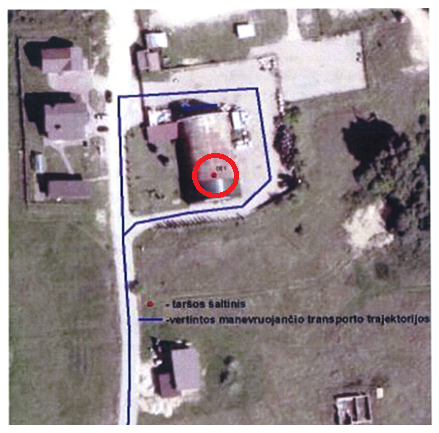 8 pav. UAB „Krisminda“  Aplinkos oro taršos šaltinių schema.Atliekų laikymui planuojama naudoti be metalinio sandėlio 1 vnt. (490 m2) ir 2 uždarų jūrinių konteinerių ( bendras plotas 29,5 m2), papildomai asfaltuota aikštelė 820,50 m2 su stogine. Paviršinių lietaus surinkimo tinklų šiuo metu teritorijoje nėra. Planuojama pavojingų atliekų tvarkymo punkto teritorijoje įrengti paviršinių nuotekų surinkimo sistemą su paviršinių nuotekų valymo įrenginiais ir išvalytų paviršinių nuotekų išleidimu į gamtinę aplinką. Paviršinių nuotekų valymo įrenginių projektas pateikiamas 17 priede, o Utenos raj. sav. išduotas leidimas nuotekų valymo įrenginių statybai pateikiamas 18 priede.  Dirvožemio tarša neplanuojama, kadangi planuojama atliekų apdorojimo veiklą vykdyti pastate, kurio grindys padengtos kieta, skysčiams nepralaidžia danga, atsparia agresyvių skysčių ardančiam poveikiui. Uždari jūriniai konteineriai turi metalines, skysčiams nelaidžias grindis. Įmonės teritorija išasfaltuota, danga nelaidi skysčiams. Planuojama įrengti paviršinių nuotekų surinkimo sistema, kuria surinktos paviršinės nuotekos sutekės į paviršinių nuotekų valymo įrenginius išvalymui.UAB „Krisminda“ planuoja prevencines priemones:Paviršinės švarios nuotekos nuo stogų ir stoginių surenkamos ir nuvedamos į aplinką be valymo, tokiu būdu mažinamas paviršinių nuotekų kiekis patenkantis ant aikštelės teritorijos, kurioje yra potenciali nuotekų užteršimo galimybė.Paviršinės nuotekos, susidarančios ant galimai teršiamos teritorijos, planuojamos  surinkti į atskirą paviršinių nuotekų surinkimo sistemą (nuotakyną), kurioje planuojamos įdiegti priemonės, leidžiančios vykdyti nustatytus reikalavimus atitinkančią nuotekų apskaitą, laboratorinę kontrolę ir, esant reikalui, per 10 min. nuo sprendimo priėmimo uždaryti nuotekų išleistuvą. Periodiškai planuojamas tikrinti paviršinių nuotekų valymo įrenginių darbo efektyvumas, atliekami laboratoriniai tyrimai, kontroliuojamas išleidžiamų nuotekų užterštumas, kad tik gerai išvalytos nuotekos patektų į aplinką;Pavojingų atliekų laikymui yra kaip prioritetas yra skiriamos uždaro tipo patalpos, jūriniai konteineriai arba sandariai uždengiami plastikiniai konteineriai (švino akumuliatorių laikymui aikštelėje su stogine), kad išvengti bereikalingo paviršinių nuotekų taršos.Išsiliejusių skysčių atvirose asfaltuotose įmonės teritorijose surinkimui bus naudojamas absorbentas (pjuvenos, smėlis, pašluostės), siekiant sumažinti teršiančių medžiagų potencialų patekimą į paviršines lietaus nuotekas su krituliais;Atliekų tvarkymo įrenginys, kaip galimai teršiama teritorija yra padengta vandeniui nelaidžia kieta danga (asfalto, asfaltbetonio, betono ar pan.) ir įrengta taip, kad paviršinės nuotekos nuo jos nenutekėtų ant šalia esančių teritorijų ir ant jos nepatektų vanduo nuo šalia esančių teritorijų.12. Pagrindinių alternatyvų pareiškėjo siūlomai technologijai, gamybos būdams ir priemonėms aprašymas, išmetamųjų teršalų poveikis aplinkai arba nuoroda į PAV dokumentus, kuriuose ši informacija pateikta. Atliekos daugiausiai tvarkomos ( rūšiuojamos, pjaustomos , presuojamos ir pan.) rankiniu būdu, naudojant paprastus mechaninius ar elektrinius įrankius. Taip pat gali būti naudojami nedideli mobilūs presai ar smulkinimo įrenginiai tam, kad būtų sumažintas tam tikrų atliekų tūris. Švino akumuliatorių apdorojimui naudojamas pusiau rankinė akumuliatorių apdorojimo linija. Alternatyvios technologijos naudoja automatizuotas atliekų tvarkymo linijas, kurios ženkliai sumažina darbui atlikti reikalingą darbuotojų skaičių. Alternatyvioms technologijoms įdiegti reikalingos didelės pradinės investicijos, todėl jų diegimas šiame etape neplanuojamas, todėl plačiau neaptariamas. Sukaupus bendrovei finansinius resursus būtų svarstoma galimybė diegti automatizuotą švino akumuliatorių apdorojimo liniją. Vandens vartojimas, nuotekų susidarymas, taršos mažinimas ir prevencija:UAB „Krisminda“ veiklavietės  sklype yra vietiniai vandentiekio tinklai ir nuotekų surinkimo tinklai į  sandarią 7 m3 talpą.  Vanduo imamas iš įrengto šachtinio šulinio. Per metus planuojama sunaudoti apie 200 m3  vandens buities reikmėms, susidarys  apie 200 m3 buitinių nuotekų. Susidariusias buitines nuotekas pagal sutartį išveža asenizaciniu automobiliu UAB „TOI-TOI Lietuva“.  Sutartis dėl buitinių nuotekų išvežimo pateikiama priede Nr.8.           Geriamas vanduo bus perkamas prekybos centruose ir atvežamas plastikinėje 19 l keičiamoje taroje.  Planuojama sunaudoti iki 20 m3 geriamojo vandens per metus. Sutartys geriamojo vandens pirkimui prekybos centruose nereikalingos, todėl nepateikiamos.          Gamybinių nuotekų susidarymas neplanuojamas, kadangi gamybos procesuose vanduo naudojamas uždaruose cikluose ir nekeičiamas, nebent tik papildomos talpos vandeniu. Plastikinių korpusų plovimo vonioje talpos vandeniu periodiškai papildomos. Planuojama vonių papildymui sunaudoti iki 60 m3 vandens per metus, t.y. vidutiniškai sunaudoti po 5 m3 vandens per mėnesį. Vanduo plovimo vonių papildymui planuojamas imti iš šachtinio šulinio.   Paviršinių lietaus surinkimo tinklų šiuo metu teritorijoje nėra. Planuojama pavojingų atliekų tvarkymo punkto teritorijoje įrengti paviršinių nuotekų surinkimo sistemą su paviršinių nuotekų valymo įrenginiais ir apvalytų paviršinių nuotekų išleidimu į gamtinę aplinką.  Išleidžiamos po valymo paviršinės nuotekos turės neviršyti nustatytų normų nustatytų LR Aplinkos ministro 2007-04-02 įsakymu Nr.D1-193 patvirtinto „Paviršinių nuotekų tvarkymo reglamente“ (Žin. 2007, Nr. 42-1594,) su pakeitimais. Įrengus paviršinių nuotekų surinkimą ir valymą bus sumažinta grunto ir požeminio vandens taršos rizika. 13. Kiekvieno įrenginio naudojamų technologijų atitikimo technologijoms, aprašytoms Europos Sąjungos geriausiai prieinamų gamybos būdų (GPGB) informaciniuose dokumentuose ar išvadose, palyginamasis įvertinimas. 4 lentelė. Įrenginio atitikimo GPGB palyginamasis įvertinimas14. Informacija apie avarijų prevencijos priemones (arba nuoroda į Saugos ataskaitą ar ekstremaliųjų situacijų valdymo planą, jei jie pateikiami prieduose prie paraiškos).  Vadovaujantis 2010 m. balandžio 19 d. Priešgaisrinės apsaugos ir gelbėjimo departamento prie Vidaus reikalų ministerijos direktoriaus įsakymu Nr.1-134 (Priešgaisrinės apsaugos ir gelbėjimo departamento prie Vidaus reikalų ministerijos 2014 m. sausio 30 d. įsakymo Nr.1-37 redakcija) „Dėl kriterijų ūkio subjektams ir kitoms įstaigoms, kurių vadovai turi organizuoti ekstremaliųjų situacijų valdymo planų rengimą, derinimą ir tvirtinimą, ir ūkio subjektams, kurių vadovai turi sudaryti ekstremaliųjų situacijų operacijų centrą, patvirtinimo“ UAB „Krisminda“ atitinka 1.1.3. punkte nurodytą krierijų, t.y. „ūkio subjektai (...) dėl kurių veiklos susidaro daugiau kaip 0,6 t pavojingųjų atliekų, pavojingąsias atliekas tvarkantys, pavojingąsias ir nepavojingąsias atliekas šalinantys ūkio subjektai“. UAB „Krisminda“ parengė ekstremalių situacijų valdymo planą, kurio plano titulinio lapo ir raštiškos Utenos AVGT išvados kopijos pridedamos šios paraiškos 9 priede.Siekiant išvengti avarijų darbuotojai yra periodiškai instruktuojami, analizuojamos galimos avarijų priežastys ir imamasi priemonių jų išvengti. Galimos avarinės situacijos – degių medžiagų užsiliepsnojimas ir skysčių išsiliejimas. Gaisrų prevencijai naudojamos priešgaisrinės priemonės, išsiliejusių skysčių surinkimui – sorbentai, skystų produktų perpumpavimui ir surinkimui gali būti naudojamas specialus siurblys. Švarūs sorbentai ( pašluostės, smėlis, pjuvenos) 0,05 t laikomi sandėlyje talpoje. Švaraus sorbento laikymo vieta pažymėta UAB „Krisminda“ atliekų laikymo zonavimo schemoje, kuri pridedama prie Atliekų naudojimo ar šalinimo techninio reglamento.  Užterštas sorbentas surenkamas į paženklintą talpą, laikomas uždarame sandėlyje atliekų laikymo zonoje Nr.14. Užterštas absorbentas  išvežamas utilizavimui pagal sutartį į pavojingas atliekas tvarkančią įmonę, kuri tam išduotą pavojingų atliekų tvarkymo licenciją, yra įregistruota Atliekų Tvarkytojų valstybiniame registre.  Sutarties kopija pridedama prie šios paraiškos priede Nr.16.Remiantis 2004 m. rugpjūčio 17 d. Lietuvos Respublikos Vyriausybės nutarimu Nr. 966  (https://www.e-tar.lt/portal/lt/legalAct/TAR.ADF584796A74/HrSJeZGXJP ) , bendrovė priskiriama prie II grupės ūkio subjektų, todėl šiam įrenginiui yra privaloma rengti ekstremalių situacijų valdymo planą, tačiau jo derinti su priešgaisrine gelbėjimo tarnyba nereikia, nes tik I grupės pavojingumo objektų ekstremalių situacijų valdymo planai derinami su priešgaisrine galbėjimo tarnyba.IV. ŽALIAVŲ IR MEDŽIAGŲ NAUDOJIMAS, SAUGOJIMAS15. Žaliavų ir medžiagų naudojimas, žaliavų ir medžiagų saugojimas.Planuojama naudoti gamybiniuose procesuose, apšvietimui, šildymui, elektriniams įrankiams elektros energija iki 7000 kWh/m. Pervežant, rūšiuojant, pakuojant ar laikant pavojingas atliekas bei įvykus nenumatytiems avariniams atvejams (pavojingų atliekų išsipylimui ar išsiliejimui) naudojami sorbentai (smėlis, pašluostės, pjuvenos) bei priešgaisrinės saugos priemonės. Atliekų presavimui ir surišimui  bus naudojama 3 mm storio metalinė viela, plastikinė apvyniojimo plėvelė. Atliekų suspakavimui ar perpakavimui naudojamos įvairios pakavimo medžiagos ir talpos (plastikinės talpos, didmaišiai, maišai, metalinės pakuotės, kartoninės dėžės, mediniai padėklai). 5 lentelė. Naudojamos ir (ar) saugomos žaliavos ir papildomos (pagalbinės) medžiagos6 lentelė. Tirpiklių turinčių medžiagų ir mišinių naudojimas ir saugojimasNepildoma, nes veiklos metu nebus naudojamos tirpiklių turinčios medžiagos ir mišiniai.V. VANDENS IŠGAVIMAS16. Informacija apie vandens išgavimo būdą (nuoroda į techninius dokumentus, statybos projektą ar kt.).UAB „Krisminda“ pavojingų ir nepavojingų atliekų surinkimo, laikymo ir apdorojimo  punktas  vandens išgavimo nevykdys. UAB „Krisminda“ veiklavietės  sklype yra vietiniai vandentiekio tinklai ir buitinių nuotekų surinkimo tinklai į  sandarią 7 m3 talpą.  Vanduo imamas iš įrengto šachtinio šulinio. Per metus planuojama sunaudoti apie 200 m3  vandens buities reikmėms, susidarys  apie 200 m3 buitinių nuotekų. Susidariusias buitines nuotekas pagal sutartį išveža asenizaciniu automobiliu UAB „TOI-TOI Lietuva“.  Sutartis dėl buitinių nuotekų išvežimo pateikiama priede Nr.8.           Geriamas vanduo bus perkamas prekybos centruose ir atvežamas plastikinėje 19 l keičiamoje taroje.  Planuojama sunaudoti iki 20 m3 geriamojo vandens. Sutartys geriamojo vandens pirkimui prekybos centruose nereikalingos, todėl nepateikiamos.          Gamybinių nuotekų susidarymas neplanuojamas, kadangi gamybos procesuose vanduo naudojamas uždaruose cikluose ir nekeičiamas, nebent tik papildomos talpos vandeniu. Plastikinių korpusų plovimo vonioje talpos vandeniu periodiškai papildomos. Planuojama vonių papildymui sunaudoti iki 60 m3 vandens per metus, t.y. vidutiniškai sunaudoti po 5 m3 vandens per mėnesį. Vanduo plovimo vonių papildymui planuojamas imti iš šachtinio šulinio.   Paviršinių lietaus surinkimo tinklų šiuo metu teritorijoje nėra. Planuojama pavojingų atliekų tvarkymo punkto teritorijoje įrengti paviršinių nuotekų surinkimo sistemą su paviršinių nuotekų valymo įrenginiais ir apvalytų paviršinių nuotekų išleidimu į gamtinę aplinką.  Išleidžiamos po valymo paviršinės nuotekos turės neviršyti nustatytų normų nustatytų LR Aplinkos ministro 2007-04-02 įsakymu Nr.D1-193 patvirtinto „Paviršinių nuotekų tvarkymo reglamente“ (Žin. 2007, Nr. 42-1594,) su pakeitimais.  Paviršinės nuotekos, susidarančios ant galimai teršiamos teritorijos, planuojamos  surinkti į atskirą paviršinių nuotekų surinkimo sistemą (nuotakyną), kurioje planuojamos įdiegti priemonės, leidžiančios vykdyti nustatytus reikalavimus atitinkančią nuotekų apskaitą, laboratorinę kontrolę ir, esant reikalui, per 10 min. nuo sprendimo priėmimo uždaryti nuotekų išleistuvą. 7 lentelė. Duomenys apie paviršinį vandens telkinį, iš kurio numatoma išgauti vandenį, vandens išgavimo vietą ir planuojamą išgauti vandens kiekį. Nepildoma, nes ūkinės veiklos objektas vandens išgavimo iš paviršinių vandens telkinių nevykdys.8 lentelė. Duomenys apie planuojamas naudoti požeminio vandens vandenvietes.Nepildoma, nes ūkinės veiklos objektas požeminio vandens iš vandenvietės išgavimo nevykdys.VI. TARŠA Į APLINKOS ORĄ 17. Į aplinkos orą numatomi išmesti teršalaiStacionarių taršos šaltinių sąlygojama tarša: UAB „Krisminda“ teritorijoje iš viso yra 1 organizuotas oro taršos šaltinis – katilinė ( a.t.š.001), kurioje sumontuotas 50 kW galingumo kieto kuro katilas. Kamino aukštis  - 9,6 m, skersmuo 0,4 m.Patalpų apšildymui bus naudojamas kietasis biokuras (malkos). Per metus planuojama sunaudoti 30 m3 malkų (18,0 t). Per metus planuojamas išmetamų teršalų kiekis iš katilinės bus sąlyginai nedidelis ir sudarys 0,271 t/m.Skaičiavimai išmetamų į aplinkos orą iš stacionarių taršos šaltinių:KATILINĖ  (a.t.š. 001). Katilinėje įrengtas kieto kuro šildymo katilas (šiluminis našumas – 0,05 MW). Į aplinkos orą išsiskirs: Manglies monoksido = 0,001 x CCO x B x (1 – q4/100), kurB – kuro sunaudojimas per metus, t/m, B=18,0 t/m ; q4 – šilumos nuostoliai mechaniškai nepilnai sudegus kurui, 2;CCO – anglies monoksido kiekis, susidaręs sudegus 1 t  kuro:CCO = q3 x R x Qir, kurq3 – šilumos nuostoliai chemiškai nepilnai sudegus kurui, 1;R – koeficientas įvertinantis nepilną kuro sudegimą, kietąjam kurui R = 1;Qir – žemutinioji kuro sudegimo šiluma, MJ/kg, 10,24CCO = 1 x 1 x 10,24 = 10,24 kg/tūkst.nm3Manglies monoksido = 0,001 x 10,24 x 18,0 x (1 – 2/100) = 0,181 t/m     Mazoto oksidų = 0,001 x B x Qir x KNOx x (1 – β), kur	       B – kuro sunaudojimas per metus, t/m, B =18,0 t/m ; 	       Qir - kuro sudegimo šiluma, MJ/kg, 10,24	       KNOx – koeficientas, charakterizuojantis azoto oksidų susidarymą, 0,18; β- koeficientas, charakterizuojantis azoto oksidų sumažėjimą, įdiegus       technines priemones, β = 0.    Mazoto oksidų = 0,001 x 18,0 x 10,24 x 0,18 x (1 – 0) = 0,033 t/m     c)      Mkietųjų dalelių = B x An x χ x (1 – η), kur	  B – kuro sunaudojimas per metus, t/m, B=18,0 t/m;	  An – kuro peleningumas, 0,6 % ;	  χ – susidarančių pelenų kiekis, 0,0050;	  η- valymo efektyvumo koeficientas , 0Mkietųjų dalelių = 18,0 x 0,6 x 0,0050 x (1 – 0) =  0,054 t/m (be valymo)MSO2 = 0,02 x B x Sr x (1 – ŋ1SO2) x (1 – ŋ2SO2), kurB – kuro kiekis, t/metus, B = 18,0 t/m; Sr – sieringumas,% , Sr = 0,008;ŋ1SO2 -  sieros oksidų kiekis pelenuose %, ŋ1SO2 = 0,02; ŋ2SO2 -  sieros oksidų kiekis pelenuose %, ŋ2SO2 = 0.            MSO2 = 0,02 x 18,0 x 0,008 x (1 – 0,02) x (1 – 0) = 0,003 t/mIš viso iš stacionarių taršos šaltinių - 0,271 t/m teršalųDegimo produktų kiekis, išsiskyręs deginant organinį kurą apskaičiuotas pagal „Teršalų, išmetamų į atmosferą iš pagrindinių technologinių įrenginių, normatyviniai rodikliai pagal gamybos šakas. Charkovas, 1997;  19-22 psl. pateiktas formules (1.16.), (1.17), (1.19), (1.20), (1.22).Kieto kuro katilinėse išmetamų teršalų koncentracija kontroliuojama vadovaujantis LR Aplinkos ministro 2013-04-10 įsakymu Nr.D1-244 patvirtintomis „Išmetamų teršalų iš kurą deginančių įrenginių normas LAND 43-2013“ nustatytais reikalavimais. Išmetamų teršalų iš kurą deginančių įrenginių normų LAND 43-2013 reikalavimai taikomi kurą deginantiems įrenginiams, kurių vardinė (nominali) šiluminė galia lygi arba didesnė kaip 0,12 MW, bet nesiekia 50 MW. UAB „Krisminda“ naudojamas kieto kuro katilo galingumas yra 50 kW ir nesiekia žemutinės 0,12 MW galingumo reikšmės, nuo kurios pradeda taikyti LAND 43-2013 reikalavimai, todėl išmetimams į aplinkos orą iš UAB „Krisminda“ katilinės nėra nustatyti ir netaikomi. Išmetamų į aplinkos orą teršalų kiekis sąlyginai yra mažas ir tik šaltuoju metų laikotarpiu, todėl didelės įtakos aplinkos oro taršai neturės. Mobilių taršos šaltiniu (transporto) sąlygojama tarša:UAB „Krisminda“ turi vieną sunkiasvorę transporto priemonę (Volvo FM7), vieną lengvąjį automobilį (Renault Kangoo) ir vieną dujinį autokrautuvą Nissan (UGD02A30PQ). Autokrautuvas dažniausiai bus naudojamas patalpose. Lauke bus naudojamas tik pakraunat atliekas išvežimui (išvežant iš sandėlio ir pakraunat į sunkiasvorę transporto priemonę. Atliekas įmonė atsiveža savo įmonės transportu 4-5 kartus per savaitę, išveža samdytomis sunkiasvorėmis transporto priemonėmis 1-2 kartus per savaitę. Taip pat teritorijoje darbo metu stovi 2-3 darbuotojų automobiliai. Įmonės teritorija asfaltuota ir aptverta. UAB „Krisminda“  teršiančių medžiagų, išmetamų į atmosferą iš mobilių taršos šaltinių paskaičiavimas pateiktas priede Nr.10. Skaičiavimuose vertinamas tik dujinis autokrautuvas, kadangi kitų transporto priemonių teršalų išmetimai vyksta už atliekų tvarkymo įrenginio ribų. Per metus planuojama, kad iš mobilių transporto priemonių sudeginus 1,6 t suskystintų dujų bus į aplinkos orą išmetama iki 1,1 t teršalų.Pagal 2017-01-23 Nacionalinės visuomenės sveikatos priežiūros laboratorijos poveikio visuomenės sveikatai vertinimo ataskaitą Nr. PVSVA-2  (žiūr. priedą Nr. 5.) UAB „Krisminda“ ūkinė veikla ženklios įtakos vietovės užterštumui nedaro. Teršalų koncentracija aplinkos ore, už įmonės teritorijos ribų, neviršija nustatytų ribinių verčių.9 lentelė. Į aplinkos orą numatomi išmesti teršalai ir jų kiekisĮrenginio pavadinimas UAB „Krisminda“ pavojingų ir nepavojingų atliekų surinkimo, laikymo ir apdorojimo  punktas  –eksploatuoja 1 stacionarų taršos šaltinį. Bendrovei prievolės turėti TIPK Leidimo dalį „Tarša į apllinkos orą“ nėra, nes išmetami sąlyginai maži teršalų kiekiai ir neatitinka TIPKL taisyklių kriterijus įrenginiams, kuriems privaloma turėti TIPKL ar Taršos Leidimą. UAB „Krisminda“ aplinkos oro taršos šaltinių schema pridedama priede Nr.11. Sutartis dėl aplinkos oro taršos šaltinių inventorizacijos parengimo ir suderinimo pridedama priede Nr.21.10 lentelė. Stacionarių aplinkos oro taršos šaltinių fiziniai duomenysĮrenginio pavadinimas UAB „Krisminda“ pavojingų ir nepavojingų atliekų surinkimo, laikymo ir apdorojimo punktas  –eksploatuoja 1 stacionarų taršos šaltinį. Bendrovei prievolės turėti TIPK Leidimo dalį „Tarša į apllinkos orą“ nėra, nes išmetami sąlyginai maži teršalų kiekiai ir neatitinka TIPKL taisyklių kriterijus įrenginiams, kuriems privaloma turėti TIPKL ar Taršos Leidimą.11 lentelė. Tarša į aplinkos orąĮrenginio pavadinimas UAB „Krisminda“ pavojingų ir nepavojingų atliekų surinkimo, laikymo ir apdorojimo punktas  - eksploatuoja 1 stacionarų taršos šaltinį. Bendrovei prievolės turėti TIPK Leidimo dalį „Tarša į apllinkos orą“ nėra, nes išmetami sąlyginai maži teršalų kiekiai ir neatitinka TIPKL taisyklių kriterijus įrenginiams, kuriems privaloma turėti TIPKL ar Taršos Leidimą.12 lentelė. Aplinkos oro teršalų valymo įrenginiai ir taršos prevencijos priemonėsNepildoma, nes ūkinės veiklos objektas neeksploatuoja oro valymo įrenginių.13 lentelė. Tarša į aplinkos orą esant neįprastoms (neatitiktinėms) veiklos sąlygoms.Nepildoma, nes ūkinės veiklos objektas neplanuoja neatitiktinių ar neįprastų stacionarių taršos šaltinių veiklos sąlygų.VII. ŠILTNAMIO EFEKTĄ SUKELIANČIOS DUJOS18. Šiltnamio efektą sukeliančios dujos.Nepildoma, nes ūkinės veiklos objektas  veiklos metu į atmosferą neplanuoja išmesti ŠESD, kurios nurodytos LR Klimato kaitos valdymo finansinių instrumentų įstatymo 1 priede.14 lentelė. Veiklos rūšys ir šaltiniai, iš kurių į atmosferą išmetamos ŠESD, nurodytos Lietuvos Respublikos klimato kaitos valdymo finansinių instrumentų įstatymo 1 priedeNepildoma, nes ūkinės veiklos objektas  veiklos metu į atmosferą neplanuoja išmesti ŠESD, kurios nurodytos LR Klimato kaitos valdymo finansinių instrumentų įstatymo 1 priede.VIII. TERŠALŲ IŠLEIDIMAS SU NUOTEKOMIS Į APLINKĄ 19. Teršalų išleidimas su nuotekomis į aplinką. Gamybinių nuotekų susidarymas neplanuojamas, kadangi gamybos procesuose vanduo naudojamas uždaruose cikluose ir nekeičiamas, nebent tik papildomos talpos vandeniu. Plastikinių korpusų plovimo vonioje talpos vandeniu periodiškai papildomos. Planuojama vonių papildymui sunaudoti iki 60 m3 vandens per metus, t.y. vidutiniškai sunaudoti po 5 m3 vandens per mėnesį. Vanduo plovimo vonių papildymui planuojamas imti iš šachtinio šulinio.   Paviršinių lietaus surinkimo tinklų šiuo metu teritorijoje nėra. Planuojama pavojingų atliekų tvarkymo punkto teritorijoje įrengti paviršinių nuotekų surinkimo sistemą su paviršinių nuotekų valymo įrenginiais ir apvalytų paviršinių nuotekų išleidimu į gamtinę aplinką.  Išleidžiamos po valymo paviršinės nuotekos turės neviršyti nustatytų normų nustatytų LR Aplinkos ministro 2007-04-02 įsakymu Nr.D1-193 patvirtinto „Paviršinių nuotekų tvarkymo reglamente“ (Žin. 2007, Nr. 42-1594,) su pakeitimais.  15 lentelė. Informacija apie paviršinį vandens telkinį (priimtuvą), į kurį planuojama išleisti nuotekasNepildoma, nes ūkinės veiklos objektas nuotekų išleisti į paviršinį vandens telkinį (priimtuvą) neplanuoja. Planuoja buitines nuotekas tvarkymui perduoti pagal ilgalaikę aptarnavimo sutartį UAB „Toi-Toi Lietuva“. Planuojama pavojingų atliekų tvarkymo punkto teritorijoje įrengti paviršinių nuotekų surinkimo sistemą su paviršinių nuotekų valymo įrenginiais ir apvalytų paviršinių nuotekų išleidimu į gamtinę aplinką. Paviršinių nuotekų valymo įrenginių projektas parengtas ir pridedamas priede Nr. 17.  Statybos leidimas paviršinių nuotekų valymo įrenginiams gautas ir pridedamas priede Nr. 18. 16 lentelė. Informacija apie nuotekų išleidimo vietą/priimtuvą (išskyrus paviršinius vandens telkinius), į kurį planuojama išleisti nuotekas17 lentelė. Duomenys apie nuotekų šaltinius ir / arba išleistuvus.Nepildoma, nes ūkinės veiklos objektas nuotekų išleisti į išleistuvus neplanuoja.18 lentelė. Į gamtinę aplinką planuojamų išleisti nuotekų užterštumas Į gamtinę aplinką neplanuojama išleisti 5 m3 per parą ir daugiau  buitinių ar gamybinių nuotekų, ar išleisti paviršines nuotekas, kurios surenkamos nuo galimai teršiamų teritorijų, kurių paviršinių nuotekų surinkimo plotas didesnis kaip 1 ha, ar nuotekos, kuriose nepriklausomai nuo nuotekų kiekio/debito prioritetinių medžiagų koncentracija yra lygi arba didesnė už Nuotekų tvarkymo reglamento 2 priedo A dalyje „Ribinė koncentracija į gamtinę aplinką“ nurodytą vertę ir (ar) kuriose yra prioritetinių pavojingų medžiagų (nepriklausomai nuo išleidžiamų prioritetinių pavojingų medžiagų kiekio), todėl lentelė nepildoma.Paviršinių lietaus surinkimo tinklų šiuo metu teritorijoje nėra. Planuojama pavojingų atliekų tvarkymo punkto teritorijoje įrengti paviršinių nuotekų surinkimo sistemą su paviršinių nuotekų valymo įrenginiais ir išvalytų paviršinių nuotekų išleidimu į gamtinę aplinką. Išleidžiamos po valymo paviršinės nuotekos turės neviršyti nustatytų normų nustatytų LR Aplinkos ministro 2007-04-02 įsakymu Nr.D1-193 patvirtinto „Paviršinių nuotekų tvarkymo reglamente“ (Žin. 2007, Nr. 42-1594,) su pakeitimais.  Į  aplinką išleidžiamų paviršinių nuotekų užterštumas negali būti didesnis, kaip:1. kai išleidžiama į paviršinius vandens telkinius:1.1.  skendinčiųjų medžiagų vidutinė metinė koncentracija  - 30 mg/l, didžiausia momentinė koncentracija – 50 mg/l;1.2.  BDS7 vidutinė metinė koncentracija – 23 mg O2/l, didžiausia momentinė koncentracija – 34 mg O2/l. Šis parametras turi būti nustatomas ir kontroliuojamas nuotekose, surenkamose nuo galimai teršiamų teritorijų, kurios gali būti teršiamos organiniais teršalais (pvz., žemės ūkio produkcijos perdirbimo, maisto pramonės, organinių atliekų tvarkymo objektai ir pan.). Kitais atvejais BDS7 didžiausia momentinė koncentracija – 10 mg O2/l, vidutinė metinė koncentracija nenustatoma;    1.3. naftos produktų vidutinė metinė koncentracija – 5 mg/l, didžiausia momentinė koncentracija – 7 mg/l;2. kai išleidžiama į gruntą:2.1. BDS7 didžiausia momentinė koncentracija – 10 mg O2/l (vidutinė metinė koncentracija nenustatoma);2.2. naftos produktų didžiausia momentinė koncentracija – 1 mg/l (vidutinė metinė koncentracija nenustatoma);3. kitų pavojingųjų medžiagų koncentracija išleidžiamose į paviršinius vandens telkinius ar į gruntą paviršinėse nuotekose negali viršyti Nuotekų tvarkymo reglamento, patvirtinto Lietuvos Respublikos aplinkos ministro 2006 m. gegužės 17 d. įsakymu Nr. D1-236 „Dėl Nuotekų tvarkymo reglamento patvirtinimo“, I priede nurodytų prioritetinių pavojingų medžiagų, II priede nurodytų pavojingų ir kitų kontroliuojamų medžiagų DLK į gamtinę aplinką, išskyrus išimtis, kai Reglamente arba kituose teisės aktuose nustatyti kitokie reikalavimai išleidžiamoms paviršinėms nuotekoms. 19 lentelė. Objekte / įrenginyje naudojamos nuotekų kiekio ir taršos mažinimo priemonėsDalis pavojingų atliekų dalis laikoma uždarame arkiniame metaliniame sandėlyje. Aikštelėje, kur laikomos pavojingos atliekos, įrengta stoginė su nelaidžia skysčiams asfalto kieta danga. Kitos pavojingos atliekos laikomos jūriniuose konteineriuose.Paviršinių lietaus surinkimo tinklų šiuo metu teritorijoje nėra. Planuojama pavojingų atliekų tvarkymo punkto teritorijoje įrengti paviršinių nuotekų surinkimo sistemą su paviršinių nuotekų valymo įrenginiais ir išvalytų paviršinių nuotekų išleidimu į gamtinę aplinką ( į kitą žemės sklypą) ir lengvų konstrukcijų stogines virš pavojingų atliekų laikymo vietų atviroje aikštelėje, kuri padengta kieta asfalto danga.* Pastaba – iki stoginių įrengimo datos, pavojingų atliekų laikymas vykdomas tik uždarame arkiniame sandėlyje arba uždaruose jūriniuose konteineriuose.  20 lentelė. Numatomos vandenų apsaugos nuo taršos priemonėsLentelė nepildoma, nes nenumatoma papildomos vandenų apsaugos nuo taršos priemonės. Aikštelėje, kur laikomos pavojingos atliekos, įrengta stoginė su nelaidžia skysčiams danga. Kitos pavojingos atliekos laikomos jūriniuose konteineriuose arba uždarame sandėlyje.Paviršinių lietaus surinkimo tinklų šiuo metu teritorijoje nėra. Planuojama pavojingų atliekų tvarkymo punkto teritorijoje įrengti paviršinių nuotekų surinkimo sistemą su paviršinių nuotekų valymo įrenginiais ir apvalytų paviršinių nuotekų išleidimu į gamtinę aplinką ( į kitą žemės sklypą) ir lengvų konstrukcijų stogines virš pavojingų atliekų laikymo vietų atviroje aikštelėje, kuri padengta kieta asfalto danga.21 lentelė. Pramonės įmonių ir kitų abonentų, iš kurių planuojama priimti nuotekas (ne paviršines), sąrašas ir planuojamų priimti nuotekų savybės.  Nepildoma, nes ūkinės veiklos objektas nenumato priimti iš kitų abonentų nuotekas.22 lentelė. Nuotekų apskaitos įrenginiaiNepildoma, nes nuotekų apskaitos įrenginiai nenaudojami.IX. DIRVOŽEMIO IR POŽEMINIO VANDENS APSAUGA20. Dirvožemio ir gruntinių vandenų užterštumas. Duomenys apie žinomą įmonės teritorijos dirvožemio ir (ar) požeminio vandens taršą, nurodant galimas priežastis, kodėl šis užteršimas įvyko arba vyksta tiek dirvos paviršiuje, tiek gilesniuose dirvos sluoksniuose, jei nerengiama užterštumo būklės ataskaita. Galima žemės tarša esant neįprastoms (neatitiktinėms) veiklos sąlygoms ir priemonės galimai taršai esant tokioms sąlygoms išvengti ar ją riboti. Dirvožemio tarša UAB „Krisminda“ veiklos metu neplanuojama, kadangi planuojama atliekų apdorojimo veiklą vykdyti pastate, kurio grindys padengtos kieta, skysčiams nepralaidžia danga, atsparia agresyvių skysčių ardančiam poveikiui. Uždari jūriniai konteineriai turi metalines, skysčiams nelaidžias grindis. Įmonės teritorija išasfaltuota, danga nelaidi skysčiams. Planuojamas įrengti paviršinių nuotekų surinkimo sistema, kuria surinktos paviršinės nuotekos sutekės į paviršinių nuotekų valymo įrenginius išvalymui. Virš atliekų laikymo aikštelės planuojama įrengti stoginę, kuri apsaugos laikomas atliekas nuo atmosferos kritulių poveikio, saugos paviršines nuotekas nuo bereikalingos taršos. Ūkinė veikla šiuo metu poveikio dirvožemiui nedaro.Vadovaujantis LR Aplinkos ministro 2008-04-30 įsakymu Nr.D1-230 patvirtintais „Cheminėmis medžiagomis užterštų teritorijų tvarkymo aplinkos apsaugos reikalavimų“ 6.5 punktu, UAB „Krisminda“ atliko preliminarius ekogeologinius tyrimus, šių tyrimų ataskaitą suderino su Lietuvos geologijos tarnyba UAB „Krisminda“ atliktų ekogeologinių tyrimų ataskaita ir Lietuvos geologijos tarnybos išvada pateikiama priede Nr.12. Vadovaujantis LR Aplinkos ministro 2008-04-30 įsakymu Nr.D1-230 patvirtintais „Cheminėmis medžiagomis užterštų teritorijų tvarkymo aplinkos apsaugos reikalavimų“ 6.5 punktu pakartotinai ekogeologiniai tyrimai būtų atliekami nutraukiant įrenginio, pagal TIPKL taisyklių 1 priedą, veiklą ir norint įvertinti, ar nepablogėjo dirvožemio ir požeminio vandens tarša dėl šioje teritorijoje vykdytos veiklos. Paaiškėjus, kad tarša dėl vykdomos veiklos pablogėjo, prieš įrenginio uždarymą būtų numatomos ir įgyvendinamos priemonės taršai sumažinti. Lietuvos geologijos tarnybos priliminaraus ekogeologinio tyrimo išvadose yra nurodyta bendrovės atliekų tvarkymo punkte vykdyti požeminio vandens monitoringą. Sutartis dėl požeminio monitoringo programos parengimo, suderinimo su LGT ir gręžinių išgręžimo pridedama priede Nr.21.X. TRĘŠIMAS21. Informacija apie biologiškai skaidžių atliekų naudojimą tręšimui žemės ūkyje.  Informacija nepateikiama, nes biologiškai skaidžios atliekos nesusidarys ir jos nebus naudojamos žemės ūkyje.22. Informacija apie laukų tręšimą mėšlu ir (ar) srutomis. Informacija nepateikiama, nes mėšlas ir (ar) srutos nesusidarys ir nebus naudojamos laukų tręšimui.XI. NUMATOMAS ATLIEKŲ SUSIDARYMAS, APDOROJIMAS ( NAUDOJIMAS AR  ŠALINIMAS, ĮSKAITANT LAIKYMĄ IR PARUOŠIMĄ NAUDOTI AR ŠALINTI)23. Atliekų susidarymas. Numatomos atliekų prevencijos priemonės ir kitos priemonės, užtikrinančios įmonėje susidarančių atliekų (atliekos pavadinimas, kodas) tvarkymą laikantis nustatytų atliekų tvarkymo principų bei visuomenės sveikatos ir aplinkos apsaugą.UAB „Krisminda“ susidariusios pavojingosios ir nepavojingosios atliekos įmonėje laikomos kartu su surenkamomis atliekomis. Surinktų ar susidariusių atliekų kiekiai registruojami atliekų susidarymo ir tvarkymo apskaitose. Visos surenkamos ir veiklos metu  susidariusios atliekos tvarkomos pagal LR teisės aktų reikalavimus. Kadangi surenkamų ir (ar) apdorojamų atliekų sudėtis ir įvairovė skiriasi ir nuolat kinta, po atliekų apdorojimo yra gaunamos skirtingos susidariusių atliekų ir produkcijos išeigos. Kadangi papildomos žaliavos ar medžiagos nenaudojamos, realus atliekų apdorojimo metu gautas atliekų ar produkcijos kiekis neviršija sutvarkytų atliekų kiekio.Surenkamos bei iš įvairių tvarkymo veiklų susidariusios atliekos, kurios sutampa su surenkamomis, laikomos kartu, jų kiekis atskirai lentelėse neišskiriamas.UAB „Krisminda“ planuojamoje ūkinėje veikloje radioaktyviųjų atliekų susidarymas  neplanuojamas, todėl informacija nepateikiama. UAB „Krisminda“ švino akumuliatorių ardymo veikloje atliekų susidarymas priklauso nuo elektrolito kiekio akumuliatoriuje, kitų atliekų santykio. Remiantis UAB „Krisminda“ praktiniu susidarančių sudėtinių dalių stebėjimu ir susidarančių atliekų statistika iš akumuliatorių ardymo srauto, priklausomai nuo akumuliatorių markės, sudėties, ir stovio, susidaro:Tinkamų pakartotiniam naudojimui akumuliatorių iki 5 %;Užterštų ir neužterštų švino atliekų (19 12 11*, 19 12 12) nuo 52,5 % iki 87,5 %;Plastmasės atliekų (19 12 04, 19 12 11*) nuo 4 % iki 10 %;Spalvotųjų metalų (19 12 03) iki 35 %;Rūgštinio elektrolito (16 06 06*) iki 20 %;Akumuliatorių dangtelių (19 12 12) nuo 10 %  iki 15 %.UAB „Krisminda“ planuojamoje veikloje tvarkant atliekas numatomos susidarančios pavojingos ir nepavojingos atliekos, kurių susidarantys kiekiai  gali svyruoti ir pateikiami intervalu „Nuo“ „iki“.          UAB „Krisminda“ atliekas planuoja laikyti uždaro sandėlio patalpose, dviejuose jūriniuose konteineriuose paženklintose talpose, ir  atviroje, kieta danga dengtoje, aikštelėje su stogine.  Nuo aikštelės su kieta danga susidarę paviršiniai lietaus vandenys planuojami surinkti paviršinių nuotekų surinkimo sistema į paviršinių nuotekų valymo įrenginius išvalymui. Susidarę aliekos pagal rašytines sutartis bus perduodamos Lietuvoje atliekas tvarkančioms įmonėms, įregistruotoms Atliekų tvarkytojų valstybiniame registre, arba eksportuojamos tolimesniam perdirbimui ir (ar) šalinimui į kitas šalis. Darbuotojų buitinėse patalpose susidarys mišrios komunalinės atliekos (20 03 01). Mišrios komunalinės atliekos (20 03 01) surenkamos apvažiavimo būdu per komunalinių atliekų surinkimo sistemą. Susidariusios pavojingos atliekos bus perduodamos pagal rašytines sutartis pavojingų atliekų tvarkytojams registruotiems atliekų tvarkytojų valstybiniame registre Lietuvoje arba eksportuojamos tolimesniam tvarkymui į užsienį. UAB „Krisminda“ atliekų tvarkymo įrenginio veikloje susidariusios pakuočių atliekos (15 01 04) rūšiuojamos į atskirus konteinerius, vėliau pagal rašytines sutartis perduodamos tolimesniam sutvarkymui kitiems atliekų tvarkytojams įregistruotiems ATVR. Atliekų kiekiai registruojami atliekų susidarymo ir tvarkymo apskaitos žurnaluose. Visos surenkamos ir veiklos metu susidariusios atliekos tvarkomos pagal Lietuvos Respublikos teisės aktų reikalavimus bei Atliekų naudojimo ir šalinimo techniniame reglamente numatytas atliekų tvarkymo procedūras.24. Atliekų apdorojimas (naudojimas ar šalinimas, įskaitant laikymą ir paruošimą naudoti ar šalinti) 24.1. Nepavojingosios atliekos23 lentelė. Numatomas naudoti, išskyrus numatomas laikyti ir paruošti naudoti, nepavojingosios atliekos.          Įrenginio pavadinimas UAB „Krisminda“ pavojingų ir nepavojingų atliekų surinkimo, laikymo ir apdorojimo punktas**- Bendras planuojamas naudoti metinis pavojingų ir nepavojingų švino atliekų kiekis sudaro 5000 t/m.24 lentelė. Numatomos šalinti, išskyrus numatomas laikyti ir paruošti šalinti, nepavojingosios atliekos.         UAB „Krisminda“ pavojingų ir nepavojingų atliekų surinkimo, laikymo ir apdorojimo punkto atveju lentelė nepildoma, nes neplanuojamos šalinti nepavojingosios atliekos šalinimo veiklos kodais D1-D7, D10.25 lentelė. Numatomos paruošti naudoti ir (ar) šalinti nepavojingosios atliekos          Įrenginio pavadinimas UAB „Krisminda“ pavojingų ir nepavojingų atliekų surinkimo, laikymo ir apdorojimo punktas**- Bendras planuojamas naudoti metinis pavojingų ir nepavojingų plastiko atliekų kiekis sudaro 2500 t/m ( iš jų nepavojingos plastiko atliekos – 1900 t/m, pavojingų plastiko atliekų -600 t/m)***- Bendras planuojamas naudoti metinis nepavojingų švino atliekų kiekis sudaro 5000 t/m ( iš jų nepavojingos švino atliekos 17 04 03 sudaro -3000 t/m., o švino atliekos 19 12 03  – 2000 t/m)26 lentelė. Didžiausias numatomas laikyti nepavojingųjų atliekų kiekis          Įrenginio pavadinimas UAB „Krisminda“ pavojingų ir nepavojingų atliekų surinkimo, laikymo ir apdorojimo punktas27 lentelė. Didžiausias numatomas laikyti nepavojingųjų atliekų kiekis jų susidarymo vietoje iki surinkimo (S8)         UAB „Krisminda“ pavojingų ir nepavojingų atliekų surinkimo, laikymo ir apdorojimo punkto atveju lentelė nepildoma, nes neplanuojamos nepavojingosios atliekos laikyti jų susidarymo vietoje iki surinkimo veiklos kodu S8.24.2. Pavojingosios atliekos28 lentelė. Numatomos naudoti, išskyrus numatomas laikyti ir paruošti naudoti, pavojingosios atliekosĮrenginio pavadinimas UAB „Krisminda“ pavojingų ir nepavojingų atliekų surinkimo, laikymo ir apdorojimo punktas29 lentelė. Numatomos šalinti, išskyrus numatomas laikyti ir paruošti šalinti, pavojingosios atliekosUAB „Krisminda“ pavojingų ir nepavojingų atliekų surinkimo, laikymo ir apdorojimo punkto atveju lentelė nepildoma, nes neplanuojamos šalinti pavojingosios atliekos šalinimo veiklos kodais D1-D7, D10.30 lentelė. Numatomos paruošti naudoti ir (ar) šalinti pavojingosios atliekosĮrenginio pavadinimas UAB „Krisminda“ pavojingų ir nepavojingų atliekų surinkimo, laikymo ir apdorojimo punktas31 lentelė. Didžiausiais numatomas laikyti pavojingųjų atliekų kiekisĮrenginio pavadinimas UAB „Krisminda“ pavojingų ir nepavojingų atliekų surinkimo, laikymo ir apdorojimo punktas32 lentelė. Didžiausias numatomas laikyti pavojingųjų atliekų kiekis jų susidarymo vietoje iki surinkimo (S8)         UAB „Krisminda“ pavojingų ir nepavojingų atliekų surinkimo, laikymo ir apdorojimo punkto atveju lentelė nepildoma, nes neplanuojamos pavojingosios atliekos laikyti jų susidarymo vietoje iki surinkimo veiklos kodu S8.25. Papildomi duomenys pagal Atliekų deginimo aplinkosauginių reikalavimų, patvirtintų Lietuvos Respublikos aplinkos ministro 2002 m. gruodžio 31 d. įsakymu Nr. 699 „Dėl Atliekų deginimo aplinkosauginių reikalavimų patvirtinimo“, 8, 81 punktuose nustatytus reikalavimus.UAB „Krisminda“ pavojingų ir nepavojingų atliekų surinkimo, laikymo ir apdorojimo punkto atveju nepildoma, nes neplanuojamos atliekos deginti atliekų deginimo įrenginiuose.26. Papildomi duomenys pagal Atliekų sąvartynų įrengimo, eksploatavimo, uždarymo ir priežiūros po uždarymo taisyklių, patvirtintų Lietuvos Respublikos aplinkos ministro 2000 m. spalio 18 d. įsakymu Nr. 444 „Dėl Atliekų sąvartynų įrengimo, eksploatavimo, uždarymo ir priežiūros po uždarymo taisyklių patvirtinimo“, 50, 51 ir 52 punktų reikalavimus.          UAB „Krisminda“ pavojingų ir nepavojingų atliekų surinkimo, laikymo ir apdorojimo punkto atveju nepildoma, nes neplanuojamas įrengti ar eksploatuoti atliekų sąvartynas.XII. TRIUKŠMO SKLIDIMAS IR KVAPŲ KONTROLĖ27. Informacija apie triukšmo šaltinius ir jų skleidžiamą triukšmą.UAB „Krisminda“ pavojingų ir nepavojingų atliekų surinkimo, laikymo ir apdorojimo punkte vykdoma veikla turi atitikti Lietuvos Respublikos triukšmo valdymo įstatymo, Lietuvos higienos normos HN33:2011 „Triukšmo ribiniai dydžiai gyvenamuosiuose ir visuomeninės paskirties pastatuose bei jų aplinkoje“, patvirtintos Lietuvos Respublikos sveikatos apsaugos ministro 2011 m. birželio 13 d. įsakymu Nr. V-604 „Dėl Lietuvos higienos normos HN33:2011 „Triukšmo ribiniai dydžiai gyvenamuosiuose ir visuomeninės paskirties pastatuose bei jų aplinkoje“.UAB „Krisminda“ pavojingų ir nepavojingų atliekų surinkimo, laikymo ir apdorojimo punkte bus naudojami rankiniai įrankiai, akumuliatorių apdorojimui - speciali pusiau automatinė linija. Pagal poreikį gali būti naudojami nedideli smulkinimo įrenginiai. Įrenginiai bus naudojami tik uždarose patalpose, todėl susidarantis triukšmas už veiklos ribų dėl didelio atstumo yra minimalus ir neviršys leistinų ribų.Atliekų tvarkymo veikla vykdoma darbo dienomis, darbo valandomis, 1 pamaina. Esant poreikiui gali būti dirbama 2 pamainomis. Atvažiuojančio ir išvažiuojančio autotransporto srauto keliamas triukšmas yra nedidelis ir neįtakoja artimiausios gyvenamosios aplinkos dienos ekvivalentinio foninio triukšmo. Įvertinus galimą veiklos keliamą triukšmo lygį, darbo vietose  darbuotojai aprūpinami asmeninėmis apsaugos priemonėmis, jei keliamas triukšmas viršytų leistinas normas.Pervežant, kraunant, apdorojant, ardant atliekas gali susidaryti triukšmas darbo valandomis nuo 8.00 iki 17.00 val. Artimiausioje gyvenamojoje aplinkoje bus užtikrinami Lietuvos higienos normos HN 33:2011 „Triukšmo ribiniai dydžiai gyvenamuosiuose ir visuomeninės paskirties pastatuose bei jų aplinkoje“, patvirtintos Lietuvos Respublikos sveikatos apsaugos ministro 2011 m. birželio 13 d. įsakymu Nr. V-604 reglamentuojami triukšmo lygiai. Nustačius leistino triukšmo lygio viršijimus, bus pasirenkamos ir diegiamos triukšmo sklidimo prevencijos priemonės.           Vadovaujantis LR sveikatos apsaugos ministro 2011-06-13 įsakymu Nr. V-604 „Dėl Lietuvos higienos normos HN 33:2011 „Triukšmo ribiniai dydžiai gyvenamuosiuose ir visuomeninės paskirties pastatuose bei jų aplinkoje“ patvirtinimo“ (Žin., 2011, Nr. 75-3638), PŪV sąlygojamas ekvivalentinis triukšmo lygis gyvenamojoje aplinkoje, veikiamoje autotransporto sukeliamo triukšmo, neturi viršyti: dieną (600 - 1800 val.) - 65 dBA; vakare (1800 - 2200 val.) - 60 dBA; naktį (2200 - 600 val.) - 55 dBA. Gyvenamojoje aplinkoje, veikiamoje pramoninės veiklos (išskyrus transportą) stacionarių triukšmo šaltinių sukeliamo triukšmo dydžiai neturi viršyti: dieną – 55 dBA, vakare – 50 dBA, naktį – 45 dBA.       Ekvivalentinis triukšmo lygis gyvenamosiose patalpose neturi viršyti: dieną (600 - 1800 val.) – 45 dBA; vakare (1800 - 2200 val.) - 40 dBA; naktį (2200 - 600 val.) - 35 dBA.       Pagal 2017-01-23 Nacionalinės visuomenės sveikatos priežiūros laboratorijos poveikio visuomenės sveikatai vertinimo ataskaitą Nr. PVSVA-2  (žiūr. priedą Nr. 5.) UAB „Krisminda“ planuojamos ūkinės veiklos metu triukšmo lygis  ties teritorijos ribomis mažesnis nei didžiausias leidžiamas ekvivalentinis garso slėgio lygis.          Triukšmo sklaidos skaičiavimuose kaip stacionarus triukšmo šaltinis buvo įvertintas gamybinės įrangos skleidžiamas triukšmas gamybinių pastatų viduje. Įmonės įrangos skleidžiamiems triukšmo lygiams apskaičiuoti buvo naudojami triukšmo matavimų gamybinėse patalpose duomenys. Gamybinės patalpos vertintos kaip plotinis triukšmo šaltinis. Skaičiuojant triukšmo sklaidą buvo vertinta, kad veiklą planuojama vykdyti  darbo dienomis  nuo 8:00 iki 17:00 val., sklaidos skaičiavimai buvo atlikti 1,5 m aukštyje. Gauti triukšmo skaičiavimų ir sklaidos modeliavimo rezultatai rodo, kad vykdant nagrinėjamą ūkinę veiklą triukšmo lygis ties teritorijos ribomis neviršys HN 33:2011 reglamentuojamo didžiausio leidžiamo ekvivalentinio garso slėgio lygio (55 dBA). 2015 m. buvo atlikti triukšmo matavimai ties teritorijos ribomis - ekvivalentinis garso slėgio lygis bei maksimalus garso slėgio lygis neviršijo  gyvenamosioms teritorijoms nustatytų didžiausių leidžiamų lygių dienos metu.28. Triukšmo mažinimo priemonės.Vadovaujantis Lietuvos automobilių kelių direkcijos prie Susisiekimo ministerijos generalinio direktoriaus 2010-04-01 įsakymu Nr.V-88 „Dėl dokumento „Aplinkosauginių priemonių projektavimo, įdiegimo ir priežiūros rekomendacijos. Kelių eismo triukšmo mažinimas APR-T 10“ patvirtinimo“ (Žin. 2010, Nr.41-2016), priklausomai nuo pasirinktų medžiagų tvoros garso izoliacija gali siekti iki 40 dBA (100-150 mm storio tankiojo betono ar mūrinė siena). Skleidžiamo triukšmo įtakos sumažinimui, darbuotojams išduodamos ir naudojamos papildomos klausos asmeninės apsaugos priemonės – ausinės ir kištukai.      Pagal 2017-01-23 Nacionalinės visuomenės sveikatos priežiūros laboratorijos poveikio visuomenės sveikatai vertinimo ataskaitą Nr. PVSVA-2  (žiūr. priedą Nr.5). UAB „Krisminda“ planuojamos ūkinės veiklos metu triukšmo lygis  ties teritorijos ribomis mažesnis nei didžiausias leidžiamas ekvivalentinis garso slėgio lygis.          Triukšmo sklaidos skaičiavimuose kaip stacionarus triukšmo šaltinis buvo įvertintas gamybinės įrangos skleidžiamas triukšmas gamybinių pastatų viduje. Įmonės įrangos skleidžiamiems triukšmo lygiams apskaičiuoti buvo naudojami triukšmo matavimų gamybinėse patalpose duomenys. Gamybinės patalpos vertintos kaip plotinis triukšmo šaltinis. Skaičiuojant triukšmo sklaidą buvo vertinta, kad veiklą planuojama vykdyti  darbo dienomis  nuo 8:00 iki 17:00 val., sklaidos skaičiavimai buvo atlikti 1,5 m aukštyje. Gauti triukšmo skaičiavimų ir sklaidos modeliavimo rezultatai rodo, kad vykdant nagrinėjamą ūkinę veiklą triukšmo lygis ties teritorijos ribomis neviršys HN 33:2011 reglamentuojamo didžiausio leidžiamo ekvivalentinio garso slėgio lygio (55 dBA). 2015 m. buvo atlikti triukšmo matavimai ties teritorijos ribomis - ekvivalentinis garso slėgio lygis bei maksimalus garso slėgio lygis neviršijo  gyvenamosioms teritorijoms nustatytų didžiausių leidžiamų lygių dienos metu.29. Įrenginyje vykdomos veiklos metu skleidžiami kvapai.Cheminės medžiagos kvapo slenksčio vertė – pati mažiausia cheminės medžiagos koncentracija, kuriai esant 50 % kvapo vertintojų (ekspertų), vadovaudamiesi dinaminės olfaktometrijos metodu, nustatytu LST EN 13725:2004/AC:2006 „Oro kokybė. Kvapo stiprumo nustatymas dinamine olfaktometrija“, pajunta kvapą. Cheminių medžiagų kvapo slenksčio vertė prilyginama vienam Europos kvapo vienetui (1 OUE/m3).Kvapų koncentracijas gyvenamosios aplinkos ore reglamentuoja Lietuvos Respublikos sveikatos apsaugos ministro 2010 m. spalio 4 d. įsakymu Nr. V-885 „Dėl Lietuvos higienos normos HN121:2010 „Kvapo koncentracijos ribinė vertė gyvenamosios aplinkos ore“ patvirtinta Lietuvos higienos norma HN 121:2010 „Kvapo koncentracijos ribinė vertė gyvenamosios aplinkos ore“ ir jos reikalavimai. Didžiausia leidžiama kvapo koncentracijos ribinė vertė gyvenamosios aplinkos ore yra 8 europiniai kvapo vienetai (8 OUE/m3).Veiklavietėje tvarkomos nepavojingos ir pavojingos atliekos nepasižymi intensyviais kvapais, todėl susidarančių kvapų, kurie viršytų didžiausią leidžiamą kvapo koncentracijos ribinę vertę gyvenamosios ar darbo aplinkos ore , t. y.  8 europinius kvapo vienetus (8 OUE/m3), susidarymas neplanuojamas. Atliekos laikomos uždarame sandėlyje, jūriniuose konteineriuose, aikštelėje sudėtos į talpas ar konteinerius. Atsiradus tokios atliekoms, kurios skleistų nemalonius kvapus, jos būtų sudedamos į sandarią uždaromą, užrišamą plastikinę ar kitokią pakuotę, tokiu būdu lokaliai ir paprastomis priemonėmis ribojant nemalonių kvapų sklidimą. Tokios atliekos būtų perduodamos ir išvežamos tolimesniam tvarkymui skubos tvarka, taip užtikrinant dirbančių sandėlyje darbuotojų saugą ir sveikatą. Atliekų apdorojimo veikla vykdoma uždarose patalpose, todėl kvapų patekimą į aplinką papildomai sunkintų uždaro sandėlio sienos ir durys. Ūkinės veiklos objekto artimojoje aplinkoje nėra mokyklų, ligoninių, kitos paskirties visuomeninės paskirties pastatų, todėl nusiskundimų dėl keliamų kvapų neturėtų būti.  Artimiausi gyvenamieji sklypai yra kitoje Šaltinių g. pusėje. Pagal 2017-01-23 Nacionalinės visuomenės sveikatos priežiūros laboratorijos poveikio visuomenės sveikatai vertinimo ataskaitą Nr. PVSVA-2  (žiūr. priedą Nr.5) UAB „Krisminda“ vykdoma veikla adresu Šaltinių g.45, Utena, neigiamo poveikio gyvenamosioms teritorijoms neturės.33 lentelė. Stacionarių kvapų šaltinių duomenys.   Lentelė UAB „Krisminda“ pavojingų ir nepavojingų atliekų surinkimo, laikymo ir apdorojimo punkto atveju nepildoma, nes veikla nepasižymi intensyviais kvapais.30. Kvapų sklidimo iš įrenginių mažinimo priemonės, atsižvelgiant į ES GPGB informaciniuose dokumentuose pateiktas rekomendacijas kvapams mažinti.UAB „Krisminda“ pavojingų ir nepavojingų atliekų surinkimo, laikymo ir apdorojimo punkto veikla nepasižymi intensyviais kvapais.Atsiradus tokios atliekoms, kurios skleistų nemalonius kvapus, jos būtų sudedamos į sandarią uždaromą, užrišamą plastikinę ar kitokią pakuotę, tokiu būdu lokaliai ribojant nemalonių kvapų sklidimą. Atliekų apdorojimo veikla vykdoma uždarose patalpose, todėl kvapų patekimą į aplinką papildomai sunkintų uždaro sandėlio sienos ir durys. Tokios intensyvius kvapus skleidžiančios atliekos būtų perduodamos ir išvežamos tolimesniam tvarkymui skubos tvarka, taip užtikrinant dirbančių sandėlyje darbuotojų saugą ir sveikatą. Darbuotojams dirbant stipriais kvapais pasižyminčiomis medžiagomis, būtų išduodamos papildomos kvėpavimo takų asmeninės apsaugos priemonės ( respiratoriai, dujokaukės su atitinkamais filtrais). 34 lentelė. Kvapų valdymo (mažinimo) priemonės, jų efektyvumo rodikliaiLentelė UAB „Krisminda“ pavojingų ir nepavojingų atliekų surinkimo, laikymo ir apdorojimo punkto atveju nepildoma, nes veikla nepasižymi intensyviais kvapais, kvapų mažinimo priemonės nėra būtinos numatyti.35 lentelė. Kvapų valdymo (mažinimo) priemonių efektyvumas prie artimiausių jautrių receptorių.Lentelė UAB „Krisminda“ pavojingų ir nepavojingų atliekų surinkimo, laikymo ir apdorojimo punkto atveju nepildoma, nes veikla nepasižymi intensyviais kvapais, kvapų mažinimo priemonės nėra būtinos numatyti.XIII. Aplinkosaugos veiksmų planas36 lentelė. Aplinkosaugos veiksmų planas.Pagal GPGB teršalų į aplinkos orą išmetimai bei nuotekoms įmonės veikloje neribojami, todėl lentelė nepildoma.XIV. PARAIŠKOS DOKUMENTAI, KITI PRIEDAI, INFORMACIJA IR DUOMENYSJuridinių asmenų registravimo pažymėjimo kopija, 1 lapas;Nekilnojamojo turto registro duomenų banko išrašo dėl žemės sklypo ir statinių  kopija, 5 lapai;Valstybinės žemės nuomos sutarties kopija, 2 lapai;Žemės sklypo plano kopija, 1 lapas;UAB “Krisminda” ūkinės veiklos poveikio visuomenės sveikatai vertinimas pridedamas el.versijojeLietuvos Geologijos Tarnybos prie AM 2019-09-24 rašto Nr. (6)-1.7-5842 „Dėl požeminio vandens vandenviečių apsaugos zonų“ kopija, 1 lapas;UAB „Krisminda“  atliekų tvarkymo įrenginio atliekų naudojimo ar šalinimo techninis reglamentas ir schemos, 49 lapai;UAB „Krisminda“ 2018-04-18 sutarties su UAB „TOI-TOI Lietuva“ dėl biotualetų aptarnavimo kopija, 2 lapai;UAB „Krisminda“ ekstremalių situacijų valdymo plano titulinio lapo kopija ir raštiška Utenos AVGT išvados kopija, viso 3 lapai;Išmetamų teršalų iš UAB „Krisminda“ mobilių taršos šaltinių skaičiavimai, 1 lapas;UAB „Krisminda“ aplinkos oro taršos šaltinių išsidėstymo schema, 1 lapas UAB „Krisminda“ atlikto preliminaraus ekogeologinio tyrimo ataskaita ir Lietuvos geologijos tarnybos prie AM 2019-11-21 rašto Nr.(6)-1.7-7114 „Dėl UAB „Krisminda“ gamybinės teritorijos preliminariojo ekogeologinio tyrimo vertinamųjų išvadų“ kopija, viso 128 lapai;UAB „Krisminda“ atrankos išvada dėl PŪV PAV 2019 m., 9 lapai;UAB „Krisminda“ atliekų tvarkymo įrenginio atliekų naudojimo ar šalinimo veiklos nutraukimo planas ir sąmata, viso 12 lapų;Atliekų tvarkytojų komercinių pasiūlymų ir rašytinių sutarčių kopijos, viso 22 lapai;Sutarties dėl pavojingų atliekų tvarkymo kopija, viso 5 lapai;Paviršinių nuotekų valymo įrenginių projektas, viso 30 lapų;Utenos raj.sav. leidimas statyti naują statinį ( paviršinių nuotekų valymo įrenginį), 1 lapas;Utenos raj.sav. administracijos direktoriaus įsakymas dėl adresų pakeitimo, viso 3 lapai;Potencialaus geologinės aplinkos taršos židinio inventorizavimo anketa (deklaracija), 5 lapai;Sutarties dėl požeminio monitoringo programos atlikimo ir suderinimo kopija, 3 lapai302490189KodasPavadinimasPavadinimasPavadinimasS1SurinkimasSurinkimasSurinkimasS2VežimasVežimasVežimasS3Įvežimas (importas)Įvežimas (importas)Įvežimas (importas)S4Išvežimas (eksportas)Išvežimas (eksportas)Išvežimas (eksportas)S5Atliekų paruošimas naudoti ir šalinti, apimantis šias išankstinio atliekų apdirbimo veiklas:Atliekų paruošimas naudoti ir šalinti, apimantis šias išankstinio atliekų apdirbimo veiklas:Atliekų paruošimas naudoti ir šalinti, apimantis šias išankstinio atliekų apdirbimo veiklas:S501Ardymas, išmontavimasArdymas, išmontavimasArdymas, išmontavimasS502RūšiavimasRūšiavimasRūšiavimasS503SmulkinimasSmulkinimasSmulkinimasS504SuspaudimasSuspaudimasSuspaudimasS505GranuliavimasGranuliavimasGranuliavimasS507Supjaustymas Supjaustymas Supjaustymas S509AtskyrimasAtskyrimasAtskyrimasS510MaišymasMaišymasMaišymasS6PrekybaPrekybaPrekybaS7TarpininkavimasTarpininkavimasTarpininkavimasR4R4Metalų ir metalų junginių perdirbimas ir (arba) atnaujinimasMetalų ir metalų junginių perdirbimas ir (arba) atnaujinimasR12R12Atliekų būsenos ar sudėties pakeitimas, prieš vykdant su jomis bet kurią iš R1-R11 veiklųAtliekų būsenos ar sudėties pakeitimas, prieš vykdant su jomis bet kurią iš R1-R11 veiklųR13R13R1-R12 veiklomis naudoti skirtų atliekų laikymasR1-R12 veiklomis naudoti skirtų atliekų laikymasD13D13Perskirstymas ar maišymas prieš vykdant bet kurią iš D1– D12 veiklųPerskirstymas ar maišymas prieš vykdant bet kurią iš D1– D12 veiklųD14D14D14Perpakavimas prieš vykdant bet kurią iš D1-D13 veiklųD15D15D15D1-D14 veiklomis šalinti skirtų atliekų laikymasĮrenginio pavadinimasĮrenginyje planuojamos vykdyti veiklos rūšies pavadinimas pagal Taisyklių 1 priedą ir kita tiesiogiai susijusi veikla12UAB „Krisminda“ pavojingų ir nepavojingų atliekų surinkimo, laikymo ir apdorojimo  punktas  5.6. pavojingųjų atliekų laikymas, kuriam netaikomas 5.5 punktas, prieš atliekant bet kurios 5.1, 5.2, 5.5 ir 5.7 punktuose išvardytos rūšies veiklą, kai bendras pajėgumas yra didesnis kaip 50 tonų, išskyrus laikinąjį laikymą atliekų susidarymo vietoje prieš surenkant.Energetiniai ir technologiniai ištekliaiTransportavimo būdasPlanuojamas sunaudojimas,matavimo vnt. (t, m3, KWh ir kt.)Kuro saugojimo būdas (požeminės talpos, cisternos, statiniai, poveikio aplinkai riziką mažinantys betonu dengti kuro saugyklų plotai ir pan.)1234a) elektros energijaElektros tinklais7 000 KWh-b) šiluminė energija---c) gamtinės dujos---d) suskystintos dujosAutotransportas1,6 tKeičiamuose balionuose po 50 l prie pastato arba sandėlio vidujee) mazutas---f) krosninis kuras---g) dyzelinasAutotransportas12,0 t-h) akmens anglis---i) benzinas---j) biokuras(malkos):Autotransportas30,0 m3 (18,0 t) Laikoma katilinėje ir lauke rietuvėje iki 30,0 m3 (18,0 t)1)---2)---k) ir kiti---Eil.Nr.Atliekos kodasAtliekos pavadinimasPlanuojamas laikyti vienu metu didžiausias atliekų kiekis, tPlanuojamos atliekų tvarkymo veiklos būdas116 06 01*Švino akumuliatoriai1500S1, S2, S3, S4, S5, R4, R12, R13, D14, D15215 01 04Metalinė pakuotė2S1, S2, S3, S4, R12, R13315 02 02*Absorbentai, filtrų medžiagos (įskaitant kitaip neapibrėžtus tepalų filtrus), pašluostės,
apsauginiai drabužiai, užteršti pavojingosiomis medžiagomis0,5S1, S2, S4, S5, R12, R13, D14, D15415 02 03Absorbentai, filtrų medžiagos, pašluostės ir apsauginiai drabužiai, nenurodyti 15 02 025S1, S2, S4, S5, R12, R13, D14, D15516 01 17Juodieji metalai0,5S1,S2, S3, S4, R12, R13616 01 18Spalvotieji metalai0,5S1, S2, S3, S4, R12, R13717 04 03Švinas25S1, S2, S3, S4, R4, R12, R13816 06 06*Atskirai surinktas baterijų ir akumuliatorių elektrolitas, vanduo prisotintas elektrolitu30S1, S2, S4, S5, R12, R13, D13, D14, D15916 01 19Plastikas4S1, S2, S3, S4, S5, R12, R13, D14, D151017 02 03Plastikas1S1, S2, S3, S4, S5, R12, R13, D14, D151119 12 04Plastikai ir guma (akumuliatorių plastikiniai korpusai)10S1, S2, S3, S4, S5, R12, R13, D14, D151219 12 11*Kitos mechaninio atliekų (įskaitant medžiagų mišinius) apdorojimo atliekos, kuriose yra pavojingųjų medžiagų (užteršti plastikiniai akumuliatorių korpusai)44S1, S2, S3, S4, S5, R12, R13, D14, D151320 01 39Plastikai1S1, S2, S3, S4, S5, R12, R13, D14, D151419 12 02Juodieji metalai 2S1,S2, S3, S4, R12, R131519 12 03Spalvotieji metalai 2S1,S2, S3, S4, R12, R131619 12 03Spalvotieji metalai (švino plokštelės, švino pasta)68S1, S2, S3, S4, R4, R12, R131719 12 11*Kitos mechaninio atliekų (įskaitant medžiagų mišinius) apdorojimo atliekos, kuriose yra pavojingųjų medžiagų (užterštos švino plokštelės)200S1, S2, S3, S4, S5, R4, R12, R131819 12 12 Kitos mechaninio atliekų (įskaitant medžiagų mišinius) apdorojimo atliekos, nenurodytos 19 12 11 150S1, S2, S3, S4, S5, R12, R13, D14, D15Iš viso, t: 2045,5Iš jų nepavojingų atliekų, t:271,0Iš jų pavojingų atliekų, t:1774,5Eil. Nr.Aplinkos komponentai, kuriems daromas poveikisNuoroda į ES GPGB informacinius dokumentus, anotacijasGPGB technologijaSu GPGB taikymu susijusiosvertės, vnt.AtitikimasPastabos1234567Visa aplinkaInformacinis dokumentas apie atliekų apdorojimo geriausius prieinamus gamybos būdus (GPGB)(2005 m. rugpjūčio mėn.)Įgyvendinti ir laikytis AVS-AVS nėra-Visa aplinkaInformacinis dokumentas apie atliekų apdorojimo geriausius prieinamus gamybos būdus (GPGB) (2005 m. rugpjūčio mėn.)Užtikrinti pateikimą išsamios informacijos apie vietoje atliekamą veiklą-Informacija pateikiama paraiškoje TIPK leidimui gauti-Visa aplinkaInformacinis dokumentas apie atliekų apdorojimo geriausius prieinamus gamybos būdus (GPGB) (2005 m. rugpjūčio mėn.)Turi veikti gera ruošos procedūra, taip pat apimanti priežiūros procedūrą, bei adekvatimokymo programa, apimanti prevencinius veiksmus, kurių darbuotojai turi imtis dėl sveikatos ir saugos bei pavojų aplinkai-Darbuotojai periodiškai instruktuojami darbui su tvarkomomis atliekomis bei saugos ir sveikatos klausimais-Visa aplinkaInformacinis dokumentas apie atliekų apdorojimo geriausius prieinamus gamybos būdus (GPGB) (2005 m. rugpjūčio mėn.)Reikia stengtis išlaikyti glaudžius santykius su atliekų gamintoju/ savininku, kadkliento darbo vietoje būtų įgyvendinamos priemonės, leidžiančios pasiektireikalaujamos atliekų kokybės, kuri būtina, kad būtų galima vykdyti atliekų tvarkymoprocesą-Palaikomi glaudūs santykiai su atliekų gamintojais/savininkais, informuojama apie teisingą susidarančių atliekų rūšiavimą-Visa aplinkaInformacinis dokumentas apie atliekų apdorojimo geriausius prieinamus gamybos būdus (GPGB) (2005 m. rugpjūčio mėn.)Nuolat turi būti prieinamas ir budėti pakankamas reikiamos kvalifikacijos personalas.Visi darbuotojai turi būti apmokyti atlikti konkrečius darbus ir toliau kelti savokvalifikaciją-Įmonėje dirba pavojingų atliekų tvarkymo specialistas, darbuotojai periodiškai instruktuojami apie darbą su pavojingomis atliekomis-Visa aplinkaInformacinis dokumentas apie atliekų apdorojimo geriausius prieinamus gamybos būdus (GPGB) (2005 m. rugpjūčio mėn.)Turėti konkrečių žinių apie atliekų pristatymą. Tokios žinios turi apimti atliekųpašalinimą, atliksimus tvarkymo darbus, atliekų tipą, atliekų kilmę, aptariamąprocedūrą ir riziką-Priimamų pavojingų atliekų lydraštyje yra pateikiama informacija apie atliekas, jų siuntėją-Visa aplinkaInformacinis dokumentas apie atliekų apdorojimo geriausius prieinamus gamybos būdus (GPGB) (2005 m. rugpjūčio mėn.)Įgyvendinti pirminio priėmimo procedūrą-Pirminio priėmimo procedūra vykdoma-Visa aplinkaInformacinis dokumentas apie atliekų apdorojimo geriausius prieinamus gamybos būdus (GPGB) (2005 m. rugpjūčio mėn.)Įgyvendinti priėmimo procedūrą-Priėmimo procedūra vykdoma-Visa aplinkaInformacinis dokumentas apie atliekų apdorojimo geriausius prieinamus gamybos būdus (GPGB) (2005 m. rugpjūčio mėn.)Įgyvendinti skirtingas mėginių ėmimo procedūras visiems atgabenamiems indams suatliekomis, pateikiamiems atskirai ir (arba) konteineriuose-Priimamos atliekos apžiūrimos vizualiai, mėginiai laboratoriniams tyrimams imami, jei kyla įtarimų dėl atliekų sudėties ar pavojingumo-Visa aplinkaInformacinis dokumentas apie atliekų apdorojimo geriausius prieinamus gamybos būdus (GPGB) (2005 m. rugpjūčio mėn.)Analizuoti išvežamas atliekas remiantis reikiamais parametrais, kurie yra svarbūsgaunančiajai įmonei-Atliekos, atsižvelgiant į jų parametrus, yra perduodamos skirtingiems atliekų tvarkytojams-Visa aplinkaInformacinis dokumentas apie atliekų apdorojimo geriausius prieinamus gamybos būdus (GPGB) (2005 m. rugpjūčio mėn.)Turėti veikiančią sistemą, garantuojančią atliekų tvarkymo atsekamumą.-Visos atliekos turi lydinčius dokumentus, pagal kuriuos galima atsekti atliekų gamintoją (-ojus) arba jų siuntėją-Visa aplinkaInformacinis dokumentas apie atliekų apdorojimo geriausius prieinamus gamybos būdus (GPGB) (2005 m. rugpjūčio mėn.)Turi veikti maišymo / derinimo taisyklės, turinčios riboti atliekų, kurias galima maišyti/ derinti, tipus, kad būtų išvengta taršos emisijos padidėjimo po atliekų tvarkymo.-Atliekos maišomos pagal technologinius atliekų srautus-Visa aplinkaInformacinis dokumentas apie atliekų apdorojimo geriausius prieinamus gamybos būdus (GPGB) (2005 m. rugpjūčio mėn.)Turi veikti segregacijos ir suderinamumo procedūra-Atliekos tvarkomos atsižvelgiant į jų savybes. Tarpusavyje reaguojančios atliekos laikomos atskirai.-Visa aplinkaInformacinis dokumentas apie atliekų apdorojimo geriausius prieinamus gamybos būdus (GPGB) (2005 m. rugpjūčio mėn.)Turi veikti atliekų tvarkymo efektyvumo tobulinimo metodologija.-Atliekų tvarkymo efektyvumą rodo sutvarkytas atliekų kiekis-Visa aplinkaInformacinis dokumentas apie atliekų apdorojimo geriausius prieinamus gamybos būdus (GPGB) (2005 m. rugpjūčio mėn.)Turi būti parengiamas sistemingas nelaimingų atsitikimų valdymo planas-Nelaimingų atsitikimų valdymo plano nėra. -Visa aplinkaInformacinis dokumentas apie atliekų apdorojimo geriausius prieinamus gamybos būdus (GPGB) (2005 m. rugpjūčio mėn.)Turi būti ir tinkamai veikti nelaimingų atsitikimų dienoraštis-Nelaimingi atsitikimai registruojami, jų priežastys analizuojamos, siekiant išvengti nelaimingų atsitikimų pasikartojimo-Darbuotojų sveikataInformacinis dokumentas apie atliekų apdorojimo geriausius prieinamus gamybos būdus (GPGB) (2005 m. rugpjūčio mėn.)Kaip AVS dalis turi veikti triukšmo ir vibracijos valdymo įrenginys-AVS nėra. Atliekamas darbo vietų higieninis įvertinimas-Visa aplinkaInformacinis dokumentas apie atliekų apdorojimo geriausius prieinamus gamybos būdus (GPGB) (2005 m. rugpjūčio mėn.)Projektavimo etapu reikia atsižvelgti į bet kokį būsimą eksploatacijos nutraukimą.Esamuose įrenginiuose ir nustačius eksploatacijos nutraukimo problemų, reikia įgyvendinti programą, kuri kuo labiau sumažintų tokias problemas-Priemonės eksploatacijos nutraukimo atveju yra numatytos Atliekų tvarkymo veiklos nutraukimo plane-Visa aplinkaInformacinis dokumentas apie atliekų apdorojimo geriausius prieinamus gamybos būdus (GPGB) (2005 m. rugpjūčio mėn.)Numatyti energijos vartojimo ir gaminimo (įskaitant eksportą) gedimą pagal šaltiniotipą (t. y., elektra, dujos, slystas įprastinis kuras, kietas įprastinis kuras ir atliekos)-Energija negaminama, o laikini energijos tiekimo sutrikimai ženklios įtakos atliekų tvarkymo procesams neturi-Gamtiniai ištekliaiInformacinis dokumentas apie atliekų apdorojimo geriausius prieinamus gamybos būdus (GPGB) (2005 m. rugpjūčio mėn.)Nuolat didinti įrenginio energetinį efektyvumą-Energetiniai ištekliai naudojami taupiai-Gamtiniai ištekliaiInformacinis dokumentas apie atliekų apdorojimo geriausius prieinamus gamybos būdus (GPGB) (2005 m. rugpjūčio mėn.)Atlikti vidinį žaliavų suvartojimo gairių nustatymą-Papildomos žaliavos nenaudojamos-Gamtiniai ištekliaiInformacinis dokumentas apie atliekų apdorojimo geriausius prieinamus gamybos būdus (GPGB) (2005 m. rugpjūčio mėn.)Išnagrinėti galimybes naudoti atliekas kaip žaliavą kitoms atliekoms apdoroti-Papildomos žaliavos nenaudojamos-Visa aplinkaInformacinis dokumentas apie atliekų apdorojimo geriausius prieinamus gamybos būdus (GPGB) (2005 m. rugpjūčio mėn.)Taikyti su laikymu susijusias technologijas-Laikant atliekas taikomos GPGB aprašytos technologijos-Vanduo, dirvožemisInformacinis dokumentas apie atliekų apdorojimo geriausius prieinamus gamybos būdus (GPGB) (2005 m. rugpjūčio mėn.)Atskirai apsaugotos skysčių filtravimo ir laikymo teritorijos, naudojant dambas,kurios nepraleidžia saugomų medžiagų ir yra joms atsparios-Pavojingos atliekos laikomos uždarose patalpose su skysčiams nelaidžiomis grindimis, uždaruose dviejuose jūriniuose konteineriuose arba aikštelėje po stogine-Vanduo, dirvožemisInformacinis dokumentas apie atliekų apdorojimo geriausius prieinamus gamybos būdus (GPGB) (2005 m. rugpjūčio mėn.)Taikomos technologijos, skirtos rezervuarų ir proceso vamzdynųženklinimui etiketėmis-Rezervuarų ir vamzdynų nėra-Visa aplinkaInformacinis dokumentas apie atliekų apdorojimo geriausius prieinamus gamybos būdus (GPGB) (2005 m. rugpjūčio mėn.)Imamasi priemonių išvengti problemoms, galinčioms kilti saugant / kaupiant atliekas-Tarpusavyje reaguojančios atliekos saugomos atskirai; laikomas absorbentas skysčiams surinkti atliekų išsiliejimo atveju-Visa aplinkaInformacinis dokumentas apie atliekų apdorojimo geriausius prieinamus gamybos būdus (GPGB) (2005 m. rugpjūčio mėn.)Dirbant su atliekomis taikomos GPGB technologijos-GPGB technologijos taikomos-Visa aplinkaInformacinis dokumentas apie atliekų apdorojimo geriausius prieinamus gamybos būdus (GPGB) (2005 m. rugpjūčio mėn.)Užtikrinama, kad išpakuojamų ar pakuojamų atliekų maišymas atliekamas tik laikantisinstrukcijų ir esant priežiūrai, kad jį atlieka apmokytas personalas.-Darbuotojai periodiškai instruktuojami, atliekų tvarkymo darbams vadovauja kvalifikuotas specialistas-Visa aplinkaInformacinis dokumentas apie atliekų apdorojimo geriausius prieinamus gamybos būdus (GPGB) (2005 m. rugpjūčio mėn.)Užtikrinama, kad laikymo metu vadovaujantis cheminiu nesuderinamumu atliekamasegregacija-Tarpusavyje reaguojančios atliekos saugomos atskirai-Visa aplinkaInformacinis dokumentas apie atliekų apdorojimo geriausius prieinamus gamybos būdus (GPGB) (2005 m. rugpjūčio mėn.)Dirbant su konteineriuose supakuotomis atliekomis taikomos GPGB išvardytostechnologijos-GPGB technologijos taikomos-AtmosferaInformacinis dokumentas apie atliekų apdorojimo geriausius prieinamus gamybos būdus (GPGB) (2005 m. rugpjūčio mėn.)Atlikti smulkinimo, pjaustymo ir sijojimo operacijas teritorijose, kuriuose įrengtosištraukiamosios ventiliacijos sistemos, sujungtos su slopinimo įranga, jei dirbama su medžiagomis, galinčiomis generuoti emisijas į orą-Atliekų apdorojimo zonoje planuojama įrengti ištraukiamąją ventiliaciją su oro filtrais-AtmosferaInformacinis dokumentas apie atliekų apdorojimo geriausius prieinamus gamybos būdus (GPGB) (2005 m. rugpjūčio mėn.)Atlikti smulkinimo / pjaustymo operacijas visiškaiuždarius į kapsulę ir esant inertinei atmosferai cilindrams / konteineriams, kuriuoseyra degios ar labai lakios medžiagos-Smulkinimo / pjaustymo operacijos cilindrams / konteineriams, kuriuoseyra degios ar labai lakios medžiagos, neatliekamos-Vanduo, dirvožemisInformacinis dokumentas apie atliekų apdorojimo geriausius prieinamus gamybos būdus (GPGB) (2005 m. rugpjūčio mėn.)Plovimo procesus atlikti atsižvelgiant į GPGB-Plovimo procesai atliekami atsižvelgus į GPGB-AtmosferaInformacinis dokumentas apie atliekų apdorojimo geriausius prieinamus gamybos būdus (GPGB) (2005 m. rugpjūčio mėn.)Riboti atvirų rezervuarų, indų ir duobių naudojimą-Talpos su atliekomis, galinčiomis generuoti emisijas į orą, laikomos sandariai uždarytos. -AtmosferaInformacinis dokumentas apie atliekų apdorojimo geriausius prieinamus gamybos būdus (GPGB) (2005 m. rugpjūčio mėn.)Naudoti uždarą sistemą su ištraukimu (arba išretinimu) į tinkamą slopinimo įrenginį.-Atliekų apdorojimo zonoje planuojama įrengti ištraukiamoji ventiliacija su oro filtrais-AtmosferaInformacinis dokumentas apie atliekų apdorojimo geriausius prieinamus gamybos būdus (GPGB) (2005 m. rugpjūčio mėn.)Taikyti tinkamo dydžio ištraukimo sistemą, galinčią padengti laikymo rezervuarus,pirminio tvarkymo teritorijas, laikymo rezervuarus, maišymo / reakcijosrezervuarus ir filtro slėgio zonas, arba naudoti atskirą sistemą apdorotiventiliuojamoms dujoms iš konkrečių rezervuarų-Atliekų apdorojimo zonoje planuojama įrengti ištraukiamoji ventiliacija su oro filtrais-AtmosferaInformacinis dokumentas apie atliekų apdorojimo geriausius prieinamus gamybos būdus (GPGB) (2005 m. rugpjūčio mėn.)Teisingai eksploatuoti ir prižiūrėti slopinimo įrangą-Ventiliacijos ir oro filtravimo sistema bus prižiūrima vadovaujantis gamintojo pateiktomis instrukcijomis-AtmosferaInformacinis dokumentas apie atliekų apdorojimo geriausius prieinamus gamybos būdus (GPGB) (2005 m. rugpjūčio mėn.)Turi veikti valymo sistema stambiems neorganinių dujų kiekiams, atsirandantiems ištų įrenginio operacijų, kurios turi taškinį išlydį proceso emisijoms. Įrengti pagalbinįplovimo įtaisą tam tikroms pirminio tvarkymo sistemoms, jei išlydis yranesuderinamas arba pernelyg koncentruotas pagrindiniams plautuvams-Operacijų, kurios turi taškinį išlydį, nėra-Vanduo, dirvožemisInformacinis dokumentas apie atliekų apdorojimo geriausius prieinamus gamybos būdus (GPGB) (2005 m. rugpjūčio mėn.)Įrenginiuose turi veikti protėkio aptikimo ir šalinimo procedūros, jei a) yra daugvamzdyno komponentų ir sandėlių irb) tvarkomi junginiai, galintys lengvai pratekėtiir sukelti aplinkosaugos problemų-Vamzdynų nėra-Vanduo, dirvožemisInformacinis dokumentas apie atliekų apdorojimo geriausius prieinamus gamybos būdus (GPGB) (2005 m. rugpjūčio mėn.)Nuotekų valdymas vadovaujantis GPGB-Gamybinės nuotekos nesusidaro-Visa aplinkaInformacinis dokumentas apie atliekų apdorojimo geriausius prieinamus gamybos būdus (GPGB)(2005 m. rugpjūčio mėn.)Turėti likučių valdymo planą kaip AVS dalį-AVS nėra, atliekų likučiai fiksuojami atliekų tvarkymo apskaitos žurnale-Gamtiniai ištekliaiInformacinis dokumentas apie atliekų apdorojimo geriausius prieinamus gamybos būdus (GPGB) (2005 m. rugpjūčio mėn.)Maksimaliai naudoti daugkartinio naudojimo pakuotes-Daugkartinio naudojimo pakuotės naudojamos-Gamtiniai ištekliaiInformacinis dokumentas apie atliekų apdorojimo geriausius prieinamus gamybos būdus (GPGB) (2005 m. rugpjūčio mėn.)Pakartotinai naudoti cilindrus, jei jie yra tinkamos būklės-Cilindrai naudojami pakartotinai-Visa aplinkaInformacinis dokumentas apie atliekų apdorojimo geriausius prieinamus gamybos būdus (GPGB) (2005 m. rugpjūčio mėn.)Kontroliuoti atliekų inventorių vietoje, žymint gaunamų atliekų kiekius ir apdorotųatliekų kiekius-Gaunamų ir apdorotų atliekų kiekiai fiksuojami atliekų tvarkymo apskaitoje-Gamtiniai ištekliaiInformacinis dokumentas apie atliekų apdorojimo geriausius prieinamus gamybos būdus (GPGB)(2005 m. rugpjūčio mėn.)Pakartotinai naudoti vienos veiklos / tvarkymo atliekas kaip pramoninę žaliavą kitaiveiklai-Žaliavos veikloje nenaudojamos-Vanduo, dirvožemisInformacinis dokumentas apie atliekų apdorojimo geriausius prieinamus gamybos būdus (GPGB) (2005 m. rugpjūčio mėn.)Numatyti ir prižiūrėti darbo zonų paviršius, įskaitant taikymą priemonių, neleidžiančiųatsirasti protėkiams ir išsilaistymams arba sparčiai juos pašalinti, ir užtikrinti, kadbūtų vykdoma drenavimo sistemų ir kitų požeminių konstrukcijų priežiūra-Atliekos laikomos uždaroje patalpoje, uždaruose dviejuose jūriniuose konteineriuose arba aikštelėje po stogine. Yra numatyta įrengti paviršinių nuotekų surinkimo sistema su paviršinių nuotekų valymu. Išsiliejusiems pavojingiems skysčiams surinkti naudojamas absorbentas-Vanduo, dirvožemisInformacinis dokumentas apie atliekų apdorojimo geriausius prieinamus gamybos būdus (GPGB) (2005 m. rugpjūčio mėn.)Naudoti nepralaidų pagrindą ir vidinį vietos drenažą-Atliekų laikymo vietos (patalpos, jūriniai konteineriai ir aikštelė po stogine)  turi nelaidžią skysčiams dangą. -Vanduo, dirvožemisInformacinis dokumentas apie atliekų apdorojimo geriausius prieinamus gamybos būdus (GPGB) (2005 m. rugpjūčio mėn.)Mažinti įrenginio teritoriją ir kuo mažiau naudoti požeminius indus ir vamzdynus-Dalis atviros aikštelės pavojingų atliekų laikymui uždengta su stogine. Kitos atliekos aikštelėje laikomos jūriniuose konteineriuose. Atviroje aikštelėje laikomos nepavojingos atliekos, sumažinti atviros aikštelės plotai, nuo kurios reikalinga surinkti ir apvalyti paviršines nuotekas. -Visa aplinkaInformacinis dokumentas apie atliekų apdorojimo geriausius prieinamus gamybos būdus (GPGB) (2005 m. rugpjūčio mėn.)Taikyti kontrolės ir aptvėrimo priemones krovimo / iškrovimo darbams ir uždarastransporterių sistemas-Atliekas priima/išsiunčia ir jų iškrovimo/pakrovimo darbams vadovauja kvalifikuotas specialistas. Iškrovimo/pakrovimo zona neaptveriama-AtmosferaInformacinis dokumentas apie atliekų apdorojimo geriausius prieinamus gamybos būdus (GPGB)(2005 m. rugpjūčio mėn.)Turi veikti slopinimo sistema (sistemos), tvarkanti oro srautą bei piko apkrovas,susijusias su pakrovimu ir iškrovimu-Iškrovimo/pakrovimo zonoje oro srauto tvarkymo sistemos nėra. -Eil. Nr.Žaliavos arba medžiagos pavadinimas (išskyrus kurą, tirpiklių turinčias medžiagas ir mišinius)Planuojamas naudoti kiekis,  matavimo vnt. (t, m3 ar kt. per metus)Transportavimo būdasKiekis, vienu metu saugomas vietoje, matavimo vnt. (t, m3 ar kt. per metus)Saugojimo būdas1234561.Sorbuojančios medžiagos (smėlis, pašluostės, pjuvenos)0,5  tAutotransportas0,05 tGamybinėse patalpose maiše arba talpoje2.Metalinė viela1,0 tAutotransportas0,2  tGamybinėse patalpose riteje3.Kietasis biokuras (malkos)30,0 m3 (18,0 t)Autotransportas30,0 m3 (18,0 t)Katilinėje ir lauke rietuvėje4.Propano-butano dujos1,6 t/mAutotransportas0,1 t Balionuose, gamybinėse patalpose5.Dyzelinas12,0 t/mAutotransportas--6.Geriamas vanduo plastikiniuose buteliuose20 m3/mAutotransportas0,190 m3Plastikiniuose buteliuose po 19 l buitinėse patalpose7.Vanduo buties reikmėms200 m3/m--Naudojama iš šachtinio šulinio8.Apvyniojimo plastikinė plėvelė pakavimui 1,0 t/mAutotransportas0,1 tGamybinėse patalpose ritėje9.Plastikinė pakuotė perpakavimui12 t/mAutotransportas1,0 tSandėlyje arba asfaltuotoje aikštelėje10.Mediniai padėklai 400 vnt.Autotransportas30 vnt.Sandėlyje arba asfaltuotoje aikštelėje11.Metalinė pakuotė perpakavimui5,0 t/mAutotransportas0,4 tSandėlyje arba asfaltuotoje aikštelėje12.Popierinė pakuotė perpakavimui2,0 t/mAutotransportas0,2 tGamybinėse patalposeTeršalo pavadinimasTeršalo kodasNumatoma (prašoma leisti) išmesti, t/m.123Azoto oksidai (A)2500,033Kietosios dalelės (A)64930,054Sieros dioksidas (A)17530,003Anglies monoksidas (A)1770,181 Iš viso:0,271Taršos šaltiniaiTaršos šaltiniaiTaršos šaltiniaiTaršos šaltiniaiIšmetamųjų dujų rodikliaipavyzdžio paėmimo (matavimo) vietojeIšmetamųjų dujų rodikliaipavyzdžio paėmimo (matavimo) vietojeIšmetamųjų dujų rodikliaipavyzdžio paėmimo (matavimo) vietojeTeršalų išmetimo (stacionariųjų taršos šaltinių veikimo) trukmė,val./m.Nr.koordinatėsaukštis,mišėjimo angos matmenys, msrauto greitis,m/stemperatūra,° Ctūrio debitas,Nm3/sTeršalų išmetimo (stacionariųjų taršos šaltinių veikimo) trukmė,val./m.12345678001Y=599337X=61524429,60,45.042.00.6285760Cecho ar kt. pavadinimas arba Nr.Taršos šaltiniaiTaršos šaltiniaiTeršalaiTeršalaiNumatoma (prašoma leisti) taršaNumatoma (prašoma leisti) taršaNumatoma (prašoma leisti) taršaCecho ar kt. pavadinimas arba Nr.Nr.Nr.pavadinimaskodasvienkartinisdydisvienkartinisdydismetinė,t/m.Cecho ar kt. pavadinimas arba Nr.Nr.Nr.pavadinimaskodasvnt.maks.metinė,t/m.12234567Katilinė, 50 kW šiluminio našumo, kuras – mediena001001Azoto oksidai (A)250-Nenormuojama0,033Katilinė, 50 kW šiluminio našumo, kuras – mediena001001Kietosios dalelės (A)6493-Nenormuojama0,054Katilinė, 50 kW šiluminio našumo, kuras – mediena001001Sieros dioksidas (A)1753-Nenormuojama0,003Katilinė, 50 kW šiluminio našumo, kuras – mediena001001Anglies monoksidas (A)177-Nenormuojama0,181 Iš viso įrenginiui:Iš viso įrenginiui:0,271Eil. Nr.Nuotekų išleidimo vietos / priimtuvo aprašymas Juridinis nuotekų išleidimo pagrindas Leistina priimtuvo apkrova Leistina priimtuvo apkrova Leistina priimtuvo apkrova Leistina priimtuvo apkrova Leistina priimtuvo apkrova Eil. Nr.Nuotekų išleidimo vietos / priimtuvo aprašymas Juridinis nuotekų išleidimo pagrindas hidraulinėhidraulinėteršalaisteršalaisteršalaisEil. Nr.Nuotekų išleidimo vietos / priimtuvo aprašymas Juridinis nuotekų išleidimo pagrindas m3/dm3/metusparametrasmato vnt.reikšmė123456781.Nuotekų surinkimo rezervuaras (7,0 m3)2018 m. balandžio 18 d. Ilgalaikę aptarnavimo sutartį Nr. UTA-18/003 UAB „TOI-TOI Lietuva“ su UAB „Krisminda“XXBDS7mgO2/l-1.Nuotekų surinkimo rezervuaras (7,0 m3)2018 m. balandžio 18 d. Ilgalaikę aptarnavimo sutartį Nr. UTA-18/003 UAB „TOI-TOI Lietuva“ su UAB „Krisminda“XXSMmg/l-1.Nuotekų surinkimo rezervuaras (7,0 m3)2018 m. balandžio 18 d. Ilgalaikę aptarnavimo sutartį Nr. UTA-18/003 UAB „TOI-TOI Lietuva“ su UAB „Krisminda“XXNmg/l-1.Nuotekų surinkimo rezervuaras (7,0 m3)2018 m. balandžio 18 d. Ilgalaikę aptarnavimo sutartį Nr. UTA-18/003 UAB „TOI-TOI Lietuva“ su UAB „Krisminda“XXPmg/l-1.Nuotekų surinkimo rezervuaras (7,0 m3)2018 m. balandžio 18 d. Ilgalaikę aptarnavimo sutartį Nr. UTA-18/003 UAB „TOI-TOI Lietuva“ su UAB „Krisminda“XXChDS/BDS7--Eil. Nr.Nuotekų šaltinis / išleistuvasPriemonės ir jos paskirties aprašymasĮdiegimo dataPriemonės projektinės savybėsPriemonės projektinės savybėsPriemonės projektinės savybėsEil. Nr.Nuotekų šaltinis / išleistuvasPriemonės ir jos paskirties aprašymasĮdiegimo datarodiklismato vnt.reikšmė12345671.Paviršinių nuotekų valymo įrenginiai Paviršinių nuotekų valymo įrenginių ( naftos produktų gaudyklė su smėliagaude) statyba2021-12-31Naftos produktai (momentinė)mg/l71.Paviršinių nuotekų valymo įrenginiai Paviršinių nuotekų valymo įrenginių ( naftos produktų gaudyklė su smėliagaude) statyba2021-12-31Naftos produktai (metinė)mg/l51.Paviršinių nuotekų valymo įrenginiai Paviršinių nuotekų valymo įrenginių ( naftos produktų gaudyklė su smėliagaude) statyba2021-12-31Skendinčios medžiagos (momentinė) mg/l501.Paviršinių nuotekų valymo įrenginiai Paviršinių nuotekų valymo įrenginių ( naftos produktų gaudyklė su smėliagaude) statyba2021-12-31Skendinčios medžiagos (metinė) mg/l301.Paviršinių nuotekų valymo įrenginiai Paviršinių nuotekų valymo įrenginių ( naftos produktų gaudyklė su smėliagaude) statyba2021-12-31BDS7 didžiausia (momentinė)mg O2/l102.Stoginių įrengimas aikštelėje*Aikštelės dalyje (820,5 m2 ) lengvų konstrukcijų stoginių įrengimas virš pavojingų atliekų laikymo zonų. Stoginės apsaugos pavojingas atliekas nuo atmosferos ir kritulių poveikio, apsaugos paviršines nuotekas nuo bereikalingos taršos.2021-12-31---Numatomos naudoti, išskyrus numatomas laikyti ir paruošti naudoti, atliekosNumatomos naudoti, išskyrus numatomas laikyti ir paruošti naudoti, atliekosNumatomos naudoti, išskyrus numatomas laikyti ir paruošti naudoti, atliekosAtliekų naudojimasAtliekų naudojimasPlanuojamas tolimesnis atliekų apdorojimasKodasPavadinimasPatikslintas pavadinimasAtliekos naudojimo veiklos kodas (R1–R11)Projektinis įrenginio pajėgumas, t/m.Planuojamas tolimesnis atliekų apdorojimas12345617 04 03ŠvinasPriimamos tvarkymui įvairios švino atliekosR4-Metalų ir metalų junginių perdirbimas ir (arba) atnaujinimas5000**R4-Metalų ir metalų junginių perdirbimas ir (arba) atnaujinimasR101-paruošimas naudoti pakrtotinaiR11-Atliekų, gautų vykdant bet kurią iš R1– R10 veiklų,
panaudojimasR12 - Atliekų būsenos ar sudėties pakeitimas, prieš vykdant su jomis bet kurią iš R1-R11 veiklų19 12 03Spalvotieji metalaiPriimamos tvarkymui ir susidarančios atliekos po akumuliatorių apdorojimo (Švino plokštelės, švino pasta)R4-Metalų ir metalų junginių perdirbimas ir (arba) atnaujinimas5000**R4-Metalų ir metalų junginių perdirbimas ir (arba) atnaujinimasR101-paruošimas naudoti pakrtotinaiR11-Atliekų, gautų vykdant bet kurią iš R1– R10 veiklų,
panaudojimasR12 - Atliekų būsenos ar sudėties pakeitimas, prieš vykdant su jomis bet kurią iš R1-R11 veiklųNumatomos paruošti naudoti ir (ar) šalinti atliekosNumatomos paruošti naudoti ir (ar) šalinti atliekosNumatomos paruošti naudoti ir (ar) šalinti atliekosAtliekų paruošimas naudoti ir (ar) šalintiAtliekų paruošimas naudoti ir (ar) šalintiKodasPavadinimasPatikslintas pavadinimasAtliekų tvarkymo veiklos kodas (D8, D9, D13, D14, R12, S5)Projektinis įrenginio pajėgumas, t/m.1234515 01 04Metalinė pakuotėPriimamos tvarkymui ir susidarančios įvairios metalinės pakuotės atliekosR12 - Atliekų būsenos ar sudėties pakeitimas, prieš vykdant su jomis bet kurią iš R1-R11 veiklų (rūšiavimas, pjaustymas)15015 02 03Absorbentai, filtrų medžiagos, pašluostės ir apsauginiai drabužiai, nenurodyti 15 02 02Priimamos tvarkymui ir susidarančios nepavojingų absorbentų, pašluosčių, darbo drabužių, pirštinių atliekosS5- atliekų paruošimas naudoti ar šalinti, apimantis šias išankstinio atliekų apdirbimo veiklas (S502 – rūšiavimas, S504-suspaudimas)R12 - Atliekų būsenos ar sudėties pakeitimas, prieš vykdant su jomis bet kurią iš R1-R11 veiklųD14- Perpakavimas prieš vykdant bet kurią iš D1– D13 veiklų8016 01 17Juodieji metalaiPriimamos tvarkymui transporto priemonių juodųjų metalų atliekos, detalėsR12 - Atliekų būsenos ar sudėties pakeitimas, prieš vykdant su jomis bet kurią iš R1-R11 veiklų (rūšiavimas, pjaustymas)15016 01 18Spalvotieji metalaiPriimamos tvarkymui transporto priemonių spalvotųjų metalų atliekos, detalėsR12 - Atliekų būsenos ar sudėties pakeitimas, prieš vykdant su jomis bet kurią iš R1-R11 veiklų (rūšiavimas, pjaustymas)4017 04 03ŠvinasPriimamos tvarkymui įvairios švino atliekosR12 - Atliekų būsenos ar sudėties pakeitimas, prieš vykdant su jomis bet kurią iš R1-R11 veiklų (rūšiavimas, pjaustymas)3000***16 01 19PlastikasPriimamos tvarkymui plastiko atliekosS5- atliekų paruošimas naudoti ar šalinti, apimantis šias išankstinio atliekų apdirbimo veiklas ( S501 – ardymas, išmontavimas, S502 – rūšiavimas, S507-supjaustymas)R12 - Atliekų būsenos ar sudėties pakeitimas, prieš vykdant su jomis bet kurią iš R1-R11 veiklųD14- Perpakavimas prieš vykdant bet kurią iš D1– D13 veiklų1900**17 02 03PlastikasPriimamos tvarkymui įvairios plastiko atliekosS5- atliekų paruošimas naudoti ar šalinti, apimantis šias išankstinio atliekų apdirbimo veiklas (S502 – rūšiavimas, S503-smulkinimas)R12 - Atliekų būsenos ar sudėties pakeitimas, prieš vykdant su jomis bet kurią iš R1-R11 veiklųD14- Perpakavimas prieš vykdant bet kurią iš D1– D13 veiklų1900**19 12 04Plastikai ir guma Priimamos tvarkymui ir susidarančios plastiko atliekos (akumuliatorių plastikiniai korpusai, dangteliai)S5- atliekų paruošimas naudoti ar šalinti, apimantis šias išankstinio atliekų apdirbimo veiklas (S502 – rūšiavimas, S503-smulkinimas)R12 - Atliekų būsenos ar sudėties pakeitimas, prieš vykdant su jomis bet kurią iš R1-R11 veiklųD14- Perpakavimas prieš vykdant bet kurią iš D1– D13 veiklų1900**20 01 39PlastikaiPriimamos tvarkymui plastiko atliekosS5- atliekų paruošimas naudoti ar šalinti, apimantis šias išankstinio atliekų apdirbimo veiklas (S502 – rūšiavimas, S503-smulkinimas)R12 - Atliekų būsenos ar sudėties pakeitimas, prieš vykdant su jomis bet kurią iš R1-R11 veiklųD14- Perpakavimas prieš vykdant bet kurią iš D1– D13 veiklų1900**19 12 02Juodieji metalaiPriimamos tvarkymui ir susidarančios juodųjų metalų atliekos po atliekų apdorojimoR12 - Atliekų būsenos ar sudėties pakeitimas, prieš vykdant su jomis bet kurią iš R1-R11 veiklų15019 12 03Spalvotieji metalaiPriimamos tvarkymui ir susidarančios spalvotųjų metalų atliekos po apdorojimoR12 - Atliekų būsenos ar sudėties pakeitimas, prieš vykdant su jomis bet kurią iš R1-R11 veiklų4019 12 03Spalvotieji metalai Priimamos tvarkymui ir susidarančios atliekos po akumuliatorių apdorojimo (Švino plokštelės, švino pasta)R12 - Atliekų būsenos ar sudėties pakeitimas, prieš vykdant su jomis bet kurią iš R1-R11 veiklų2000***19 12 12Kitos mechaninio atliekų (įskaitant medžiagų mišinius) apdorojimo atliekos, nenurodytos 19 12 11Priimamos tvarkymui atliekosS5- atliekų paruošimas naudoti ar šalinti, apimantis šias išankstinio atliekų apdirbimo veiklas (S502 – rūšiavimas)R12 - Atliekų būsenos ar sudėties pakeitimas, prieš vykdant su jomis bet kurią iš R1-R11 veiklų (rūšiavimas)D14- Perpakavimas prieš vykdant bet kurią iš D1– D13 veiklų50019 12 12Kitos mechaninio atliekų (įskaitant medžiagų mišinius) apdorojimo atliekos, nenurodytos 19 12 11Priimamos tvarkymui ir susidarančios atliekos po įvairių atliekų apdorojimo (dangteliai su švino gnybtukais, atskirtos mechaninės priemaišos, kitos švino turinčios atliekos)S5- atliekų paruošimas naudoti ar šalinti, apimantis šias išankstinio atliekų apdirbimo veiklas (S502 – rūšiavimas)R12 - Atliekų būsenos ar sudėties pakeitimas, prieš vykdant su jomis bet kurią iš R1-R11 veiklų (rūšiavimas)D14- Perpakavimas prieš vykdant bet kurią iš D1– D13 veiklų2500Viso:10 510, 0AtliekosAtliekosAtliekosAtliekų laikymasAtliekų laikymasPlanuojamas tolimesnis atliekų apdorojimasKodasPavadinimasPatikslintas pavadinimasAtliekų tvarkymo veiklos kodas (R13 ir (ar) D15)Didžiausias vienu metu numatomas laikyti bendras atliekų, įskaitant apdorojimo metu susidarančių atliekų, kiekis, tPlanuojamas tolimesnis atliekų apdorojimas12345615 02 03Absorbentai, filtrų medžiagos, pašluostės ir apsauginiai drabužiai, nenurodyti 15 02 02Priimamos tvarkymui ir susidarančios nepavojingų absorbentų, pašluosčių, darbo drabužių, pirštinių atliekosR13- R1– R12 veiklomis naudoti skirtų atliekų laikymasD15- D1– D14 veiklomis šalinti skirtų atliekų laikymas5R1-iš esmės naudojimas kurui arba kitais būdais energijai gautiD10-deginimas sausumojeR101-paruošimas naudoti pakartotinaiR11-Atliekų, gautų vykdant bet kurią iš R1– R10 veiklų, panaudojimas15 01 04Metalinė pakuotėPriimamos tvarkymui ir susidarančios įvairios metalinės pakuotės atliekosR13- R1– R12 veiklomis naudoti skirtų atliekų laikymas30R4-Metalų ir metalų junginių perdirbimas ir (arba) atnaujinimasR101-paruošimas naudoti pakartotinaiR11-Atliekų, gautų vykdant bet kurią iš R1– R10 veiklų, panaudojimas16 01 17Juodieji metalaiPriimamos tvarkymui transporto priemonių juodųjų metalų atliekos, detalėsR13- R1– R12 veiklomis naudoti skirtų atliekų laikymas30R4-Metalų ir metalų junginių perdirbimas ir (arba) atnaujinimasR101-paruošimas naudoti pakartotinaiR11-Atliekų, gautų vykdant bet kurią iš R1– R10 veiklų,
panaudojimas16 01 18Spalvotieji metalaiPriimamos tvarkymui transporto priemonių spalvotųjų metalų atliekos, detalėsR13- R1– R12 veiklomis naudoti skirtų atliekų laikymas30R4-Metalų ir metalų junginių perdirbimas ir (arba) atnaujinimasR101-paruošimas naudoti pakartotinaiR11-Atliekų, gautų vykdant bet kurią iš R1– R10 veiklų,
panaudojimas17 04 03ŠvinasPriimamos tvarkymui įvairios švino atliekosR13- R1– R12 veiklomis naudoti skirtų atliekų laikymas30R4-Metalų ir metalų junginių perdirbimas ir (arba) atnaujinimasR101-paruošimas naudoti pakartotinaiR11-Atliekų, gautų vykdant bet kurią iš R1– R10 veiklų,
panaudojimas19 12 02Juodieji metalaiPriimamos tvarkymui ir susidarančios juodųjų metalų atliekos po atliekų apdorojimoR13- R1– R12 veiklomis naudoti skirtų atliekų laikymas30R4-Metalų ir metalų junginių perdirbimas ir (arba) atnaujinimasR101-paruošimas naudoti pakartotinaiR11-Atliekų, gautų vykdant bet kurią iš R1– R10 veiklų,
panaudojimas16 01 19PlastikasPriimamos tvarkymui plastiko atliekosR13- R1– R12 veiklomis naudoti skirtų atliekų laikymasD15- D1– D14 veiklomis šalinti skirtų atliekų laikymas16R1-iš esmės naudojimas kurui arba kitais būdais energijai gautiR3-Organinių medžiagų,
nenaudojamų kaip tirpikliai,
perdirbimas ir (arba)
atnaujinimas (įskaitant
kompostavimą ir kitus
biologinio pakeitimo procesus)R101-paruošimas naudoti pakrtotinaiR11-Atliekų, gautų vykdant bet kurią iš R1– R10 veiklų,
panaudojimasD1-išvertimas ant žemės ar po žeme.D10-deginimas sausumoje17 02 03PlastikasPriimamos tvarkymui įvairios plastiko atliekosR13- R1– R12 veiklomis naudoti skirtų atliekų laikymasD15- D1– D14 veiklomis šalinti skirtų atliekų laikymas16R1-iš esmės naudojimas kurui arba kitais būdais energijai gautiR3-Organinių medžiagų,
nenaudojamų kaip tirpikliai,
perdirbimas ir (arba)
atnaujinimas (įskaitant
kompostavimą ir kitus
biologinio pakeitimo procesus)R101-paruošimas naudoti pakrtotinaiR11-Atliekų, gautų vykdant bet kurią iš R1– R10 veiklų,
panaudojimasD1-išvertimas ant žemės ar po žeme.D10-deginimas sausumoje19 12 04Plastikai ir guma Priimamos tvarkymui ir susidarančios plastiko atliekos (akumuliatorių plastikiniai korpusai, dangteliai)R13- R1– R12 veiklomis naudoti skirtų atliekų laikymasD15- D1– D14 veiklomis šalinti skirtų atliekų laikymas16R1-iš esmės naudojimas kurui arba kitais būdais energijai gautiR3-Organinių medžiagų,
nenaudojamų kaip tirpikliai,
perdirbimas ir (arba)
atnaujinimas (įskaitant
kompostavimą ir kitus
biologinio pakeitimo procesus)R101-paruošimas naudoti pakrtotinaiR11-Atliekų, gautų vykdant bet kurią iš R1– R10 veiklų, panaudojimasD1-išvertimas ant žemės ar po žeme.D10-deginimas sausumoje20 01 39PlastikaiPriimamos tvarkymui plastiko atliekosR13- R1– R12 veiklomis naudoti skirtų atliekų laikymasD15- D1– D14 veiklomis šalinti skirtų atliekų laikymas16R1-iš esmės naudojimas kurui arba kitais būdais energijai gautiR3-Organinių medžiagų,
nenaudojamų kaip tirpikliai,
perdirbimas ir (arba)
atnaujinimas (įskaitant
kompostavimą ir kitus
biologinio pakeitimo procesus)R101-paruošimas naudoti pakrtotinaiR11-Atliekų, gautų vykdant bet kurią iš R1– R10 veiklų,
panaudojimasD1-išvertimas ant žemės ar po žeme.D10-deginimas sausumoje19 12 03Spalvotieji metalaiPriimamos tvarkymui ir susidarančios spalvotųjų metalų atliekos po apdorojimoR13- R1– R12 veiklomis naudoti skirtų atliekų laikymas70R4-Metalų ir metalų junginių perdirbimas ir (arba) atnaujinimasR101-paruošimas naudoti pakartotinaiR11-Atliekų, gautų vykdant bet kurią iš R1– R10 veiklų,
panaudojimas19 12 03Spalvotieji metalai Priimamos tvarkymui ir susidarančios atliekos po akumuliatorių apdorojimo (Švino plokštelės, švino pasta)R13- R1– R12 veiklomis naudoti skirtų atliekų laikymas70R4-Metalų ir metalų junginių perdirbimas ir (arba) atnaujinimasR101-paruošimas naudoti pakartotinaiR11-Atliekų, gautų vykdant bet kurią iš R1– R10 veiklų, panaudojimas19 12 12Kitos mechaninio atliekų (įskaitant medžiagų mišinius) apdorojimo atliekos, nenurodytos 19 12 11Priimamos tvarkymui atliekosR13- R1– R12 veiklomis naudoti skirtų atliekų laikymasD15- D1– D14 veiklomis šalinti skirtų atliekų laikymas150R1-iš esmės naudojimas kurui arba kitais būdais energijai gautiR3-Organinių medžiagų,
nenaudojamų kaip tirpikliai,
perdirbimas ir (arba)
atnaujinimas (įskaitant
kompostavimą ir kitus
biologinio pakeitimo procesus)D1-išvertimas ant žemės ar po žeme.D10-deginimas sausumoje19 12 12Kitos mechaninio atliekų (įskaitant medžiagų mišinius) apdorojimo atliekos, nenurodytos 19 12 11Priimamos tvarkymui ir susidarančios atliekos po įvairių atliekų apdorojimo (dangteliai su švino gnybtukais, atskirtos mechaninės priemaišos, kitos švino turinčios atliekos)R13- R1– R12 veiklomis naudoti skirtų atliekų laikymasD15- D1– D14 veiklomis šalinti skirtų atliekų laikymas150R1-iš esmės naudojimas kurui arba kitais būdais energijai gautiR3-Organinių medžiagų,
nenaudojamų kaip tirpikliai,
perdirbimas ir (arba)
atnaujinimas (įskaitant
kompostavimą ir kitus
biologinio pakeitimo procesus)R4-Metalų ir metalų junginių perdirbimas ir (arba) atnaujinimasR101-paruošimas naudoti pakartotinaiR11-Atliekų, gautų vykdant bet kurią iš R1– R10 veiklų, panaudojimasD1-išvertimas ant žemės ar po žeme.D10-deginimas sausumojeViso, t:271,0Pavojingųjų atliekų technologi-nio srauto žymėjimasPavojingųjų atliekų technologi-nio srauto pavadinimasAtliekos kodasAtliekos pavadinimasPatikslintas atliekos pavadinimasAtliekų naudojimasAtliekų naudojimasPlanuojamas tolimesnis atliekų apdorojimasPavojingųjų atliekų technologi-nio srauto žymėjimasPavojingųjų atliekų technologi-nio srauto pavadinimasAtliekos kodasAtliekos pavadinimasPatikslintas atliekos pavadinimasAtliekos naudojimo veiklos kodas (R1–R11)Projektinis įrenginio pajėgumas, t/mPlanuojamas tolimesnis atliekų apdorojimas12345678TS-06Baterijų ir akumuliatorių atliekos16 06 01*Švino akumuliatoriaiŠvino akumuliatorių atliekosR4-Metalų ir metalų junginių perdirbimas ir (arba) atnaujinimas6000R3-Organinių medžiagų,
nenaudojamų kaip tirpikliai,
perdirbimas ir (arba)
atnaujinimas (įskaitant
kompostavimą ir kitus
biologinio pakeitimo procesus)R4-Metalų ir metalų junginių perdirbimas ir (arba) atnaujinimasR6-Rūgščių arba bazių regeneracijaR101-paruošimas naudoti pakartotinaiR11-Atliekų, gautų vykdant bet kurią iš R1– R10 veiklų, panaudojimasS5- atliekų paruošimas naudoti ar šalinti, apimantis šias išankstinio atliekų apdirbimo veiklasbūsenos ar sudėties pakeitimas, prieš vykdant su jomis bet kurią iš R1-R11 veiklų12345678TS-31Kietosios atliekos, kuriose yra pavojingų cheminių medžiagų19 12 11*Kitos mechaninio atliekų (įskaitant medžiagų mišinius) apdorojimo atliekos, kuriose yra pavojingųjų medžiagų Užterštos švino plokštelės, švino pastaR4-Metalų ir metalų junginių perdirbimas ir (arba) atnaujinimas1000R4-Metalų ir metalų junginių perdirbimas ir (arba) atnaujinimasR101-paruošimas naudoti pakartotinaiR11-Atliekų, gautų vykdant bet kurią iš R1– R10 veiklų, panaudojimasPavojingųjų atliekų technologinio srauto žymėjimasPavojingųjų atliekų technologinio srauto pavadinimasAtliekos kodasAtliekos pavadinimasPatikslintas atliekos pavadinimasAtliekų paruošimas naudoti ir (ar) šalintiAtliekų paruošimas naudoti ir (ar) šalintiPavojingųjų atliekų technologinio srauto žymėjimasPavojingųjų atliekų technologinio srauto pavadinimasAtliekos kodasAtliekos pavadinimasPatikslintas atliekos pavadinimasAtliekų tvarkymo veiklos kodas (D8, D9, D13, D14, R12, S5)Projektinis įrenginio pajėgumas, t/m.1234567TS-03Naftos produktais užteršti dumblai, gruntai ir atliekos15 02 02*Absorbentai, filtrų medžiagos (įskaitant kitaip neapibrėžtus tepalų filtrus), pašluostės,
apsauginiai drabužiai, užteršti pavojingosiomis medžiagomisAbsorbentai, darbo rūbai, darbo pirštinės, pašluostės užterštos pavojingosiomis medžiagomisS5- atliekų paruošimas naudoti ar šalinti, apimantis šias išankstinio atliekų apdirbimo veiklas (S502  rūšiavimas, S504 suspaudimas)R12 - Atliekų būsenos ar sudėties pakeitimas, prieš vykdant su jomis betkurią iš R1-R11 veiklųD14- Perpakavimas prieš vykdant bet kurią iš D1– D13 veiklų201234567TS-06Baterijų ir akumuliatorių atliekos16 06 01*Švino akumuliatoriaiŠvino akumuliatorių atliekosS5- atliekų paruošimas naudoti ar šalinti, apimantis šias išankstinio atliekų apdirbimo veiklas ( S501 – ardymas, išmontavimas, S502 – rūšiavimas, S503-smulkinimas, S507-supjaustymas, S509 – atskyrimas)R12 - Atliekų būsenos ar sudėties pakeitimas, prieš vykdant su jomis bet kurią iš R1-R11 veiklųD14- Perpakavimas prieš vykdant bet kurią iš D1– D13 veiklų8500TS-06Baterijų ir akumuliatorių atliekos16 06 06*Atskirai surinktas baterijų ir akumuliatorių elektrolitas, , vanduo prisotintas elektrolituAkumuliatorių rūgštisS5- atliekų paruošimas naudoti ar šalinti, apimantis šias išankstinio atliekų apdirbimo veiklas (S510 – maišymas)R12 - Atliekų būsenos ar sudėties pakeitimas, prieš vykdant su jomis bet kurią iš R1-R11 veiklųD14- Perpakavimas prieš vykdant bet kurią iš D1– D13 veiklų85001234567TS-31Kietosios atliekos, kuriose yra pavojingų cheminių medžiagų19 12 11*Kitos mechaninio atliekų (įskaitant medžiagų mišinius) apdorojimo atliekos, kuriose yra pavojingųjų medžiagų Užteršti plastikiniai akumuliatorių korpusaiS5- atliekų paruošimas naudoti ar šalinti, apimantis šias išankstinio atliekų apdirbimo veiklas (S502 – rūšiavimas, , S503-smulkinimas)R12 - Atliekų būsenos ar sudėties pakeitimas, prieš vykdant su jomis bet kurią iš R1-R11 veiklųD14- Perpakavimas prieš vykdant bet kurią iš D1– D13 veiklų1600TS-31Kietosios atliekos, kuriose yra pavojingų cheminių medžiagų19 12 11*Kitos mechaninio atliekų (įskaitant medžiagų mišinius) apdorojimo atliekos, kuriose yra pavojingųjų medžiagų Užterštos švino plokštelės, švino pastaS5- atliekų paruošimas naudoti ar šalinti, apimantis šias išankstinio atliekų apdirbimo veiklas (S502 – rūšiavimas, , S503-smulkinimas)R12 - Atliekų būsenos ar sudėties pakeitimas, prieš vykdant su jomis bet kurią iš R1-R11 veiklų1600Viso, t:10 120,0Pavojingų-jų atliekų technolo-ginio srauto žymėjimasPavojingųjų atliekų technologinio srauto pavadinimasAtliekos kodasAtliekos pavadinimasPatikslintas atliekos pavadinimasAtliekų laikymasAtliekų laikymasPlanuojamas tolimesnis atliekų apdorojimasPavojingų-jų atliekų technolo-ginio srauto žymėjimasPavojingųjų atliekų technologinio srauto pavadinimasAtliekos kodasAtliekos pavadinimasPatikslintas atliekos pavadinimasAtliekų tvarkymo veiklos kodas (R13 ir (ar) D15)Didžiausias vienu metu numatomas laikyti bendras atliekų, įskaitant apdorojimo metu susidarančių atliekų, kiekis, tPlanuojamas tolimesnis atliekų apdorojimas12345678TS-03Naftos produktais užteršti dumblai, gruntai ir atliekos15 02 02*Absorbentai, filtrų medžiagos (įskaitant kitaip neapibrėžtus tepalų filtrus), pašluostės,
apsauginiai drabužiai, užteršti pavojingosiomis medžiagomisAbsorbentai, darbo rūbai, darbo pirštinės, pašluostės užterštos pavojingosiomis medžiagomisR13- R1– R12 veiklomis naudoti skirtų atliekų laikymasD15- D1– D14 veiklomis šalinti skirtų atliekų laikymas0,5R1-iš esmės naudojimas kurui arba kitais būdais energijai gautiD10-deginimas sausumoje12345678TS-06Baterijų ir akumuliatorių atliekos16 06 01*Švino akumuliatoriaiŠvino akumuliatorių atliekosR13- R1– R12 veiklomis naudoti skirtų atliekų laikymasD15- D1– D14 veiklomis šalinti skirtų atliekų laikymas1530R3-Organinių medžiagų,
nenaudojamų kaip tirpikliai,
perdirbimas ir (arba)
atnaujinimas (įskaitant
kompostavimą ir kitus
biologinio pakeitimo procesus)R4-Metalų ir metalų junginių perdirbimas ir (arba) atnaujinimasR101-paruošimas naudoti pakartotinaiR11-Atliekų, gautų vykdant bet kurią iš R1– R10 veiklų, panaudojimasTS-06Baterijų ir akumuliatorių atliekos16 06 06*Atskirai surinktas baterijų ir akumuliatorių elektrolitas, vanduo prisotintas elektrolituAkumuliatorių rūgštisR13- R1– R12 veiklomis naudoti skirtų atliekų laikymasD15- D1– D14 veiklomis šalinti skirtų atliekų laikymas1530R6-Rūgščių arba bazių regeneracijaR101-paruošimas naudoti pakartotinaiR11-Atliekų, gautų vykdant bet kurią iš R1– R10 veiklų, panaudojimas12345678TS-31Kietosios atliekos, kuriose yra pavojingų cheminių medžiagų19 12 11*Kitos mechaninio atliekų (įskaitant medžiagų mišinius) apdorojimo atliekos, kuriose yra pavojingųjų medžiagų Užteršti plastikiniai akumuliatorių korpusaiR13- R1– R12 veiklomis naudoti skirtų atliekų laikymasD15- D1– D14 veiklomis šalinti skirtų atliekų laikymas244R1-iš esmės naudojimas kurui arba kitais būdais energijai gautiR3-Organinių medžiagų,
nenaudojamų kaip tirpikliai,
perdirbimas ir (arba)
atnaujinimas (įskaitant
kompostavimą ir kitus
biologinio pakeitimo procesus)R11-Atliekų, gautų vykdant bet kurią iš R1– R10 veiklų, panaudojimasD10-deginimas sausumojeTS-31Kietosios atliekos, kuriose yra pavojingų cheminių medžiagų19 12 11*Kitos mechaninio atliekų (įskaitant medžiagų mišinius) apdorojimo atliekos, kuriose yra pavojingųjų medžiagų Užterštos švino plokštelės, švino pastaR13- R1– R12 veiklomis naudoti skirtų atliekų laikymas244R4-Metalų ir metalų junginių perdirbimas ir (arba) atnaujinimasR101-paruošimas naudoti pakartotinaiR11-Atliekų, gautų vykdant bet kurią iš R1– R10 veiklų, panaudojimasViso, t:1774,5